令和3年度4年度　学校評価アンケート比較集計表令和3年度4年度　学校評価アンケート比較集計表令和3年度4年度　学校評価アンケート比較集計表令和3年度4年度　学校評価アンケート比較集計表令和3年度4年度　学校評価アンケート比較集計表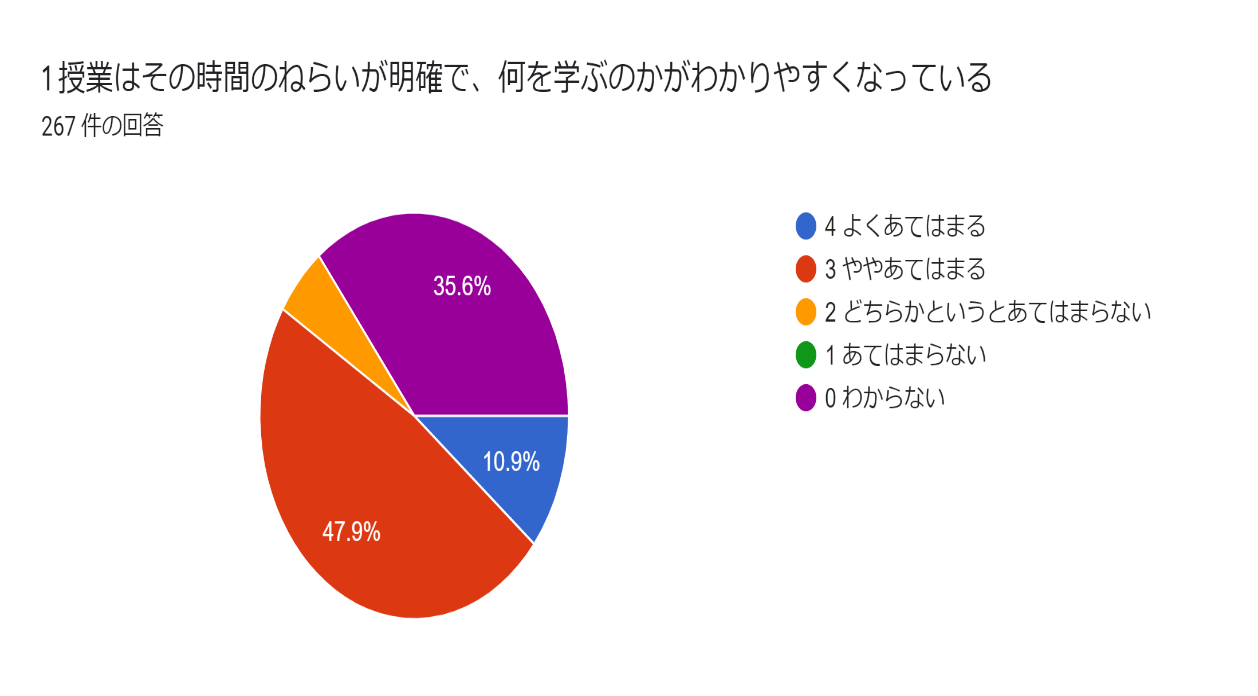 生徒アンケート結果回答数　４５１回答数　４０５保護者アンケート結果回答数　２６７回答数　３７０教職員アンケート結果回答数　３１回答数　２７教職員アンケート結果回答数　３１回答数　２７評価及びコメント【昨年度旧評価】R3年度の評価【新評価規準比較】R3年とR4年比較【肯定的回答比較】　R3年とR4年比較1  学校の授業はねらいがはっきりしていてわかりやすいですか。1 授業はその時間のねらいが明確で、何を学ぶのかがわかりやすくなっている1 授業はその時間のねらいが明確で、何を学ぶのかがわかりやすくなっている1 授業はその時間のねらいが明確で、何を学ぶのかがわかりやすくなっている【昨年度旧評価４】【新評価規準比較】　　４→４【肯定的回答比較】86.5％→83.5％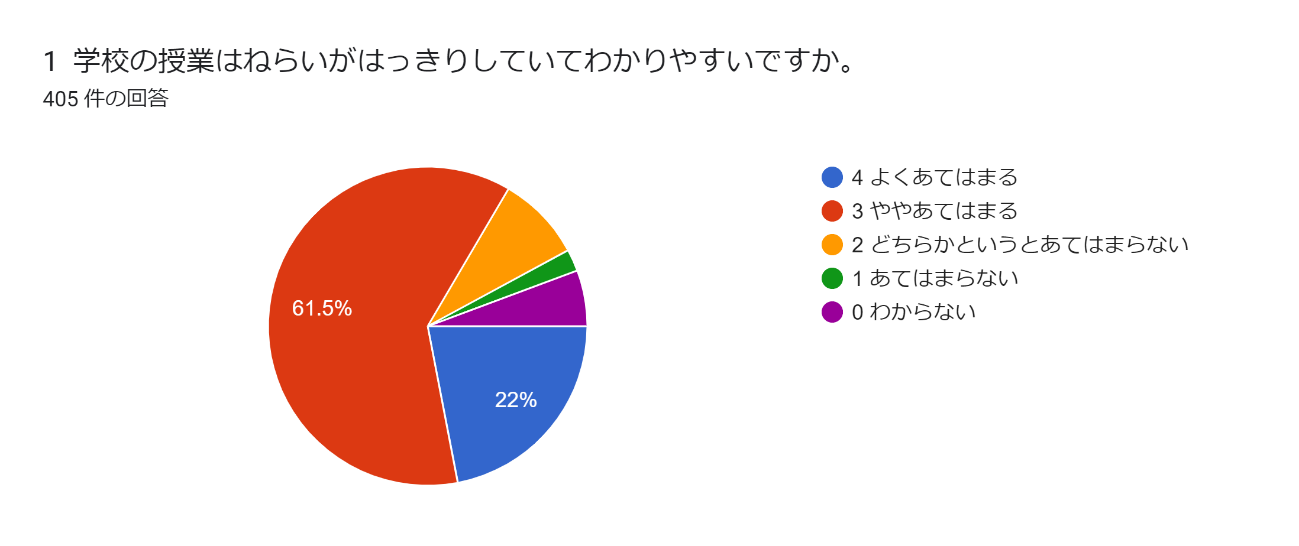 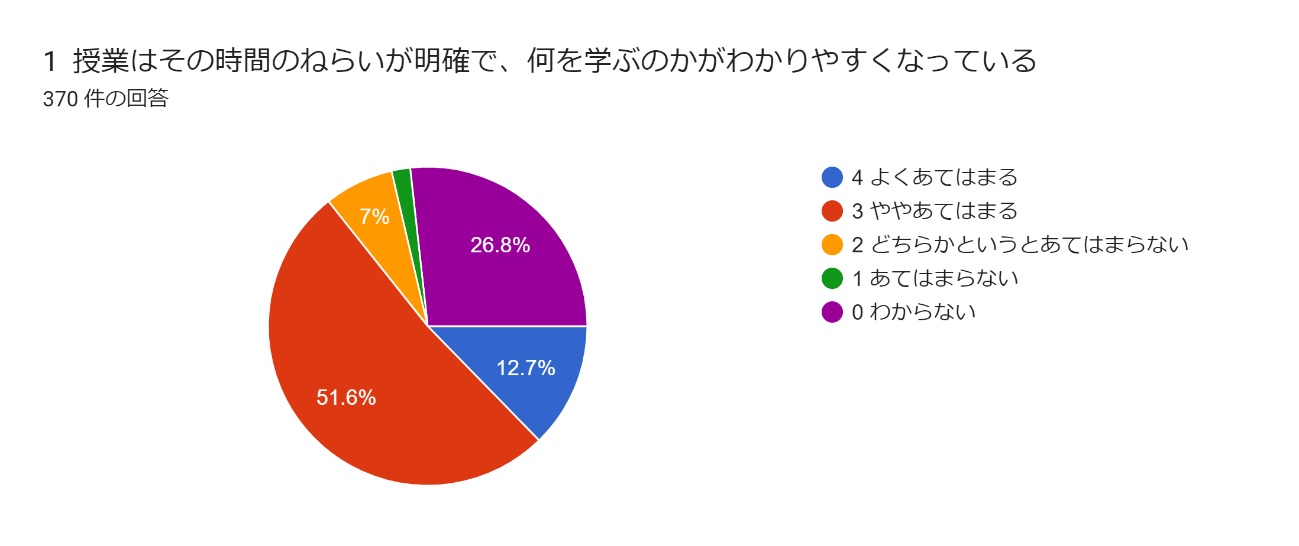 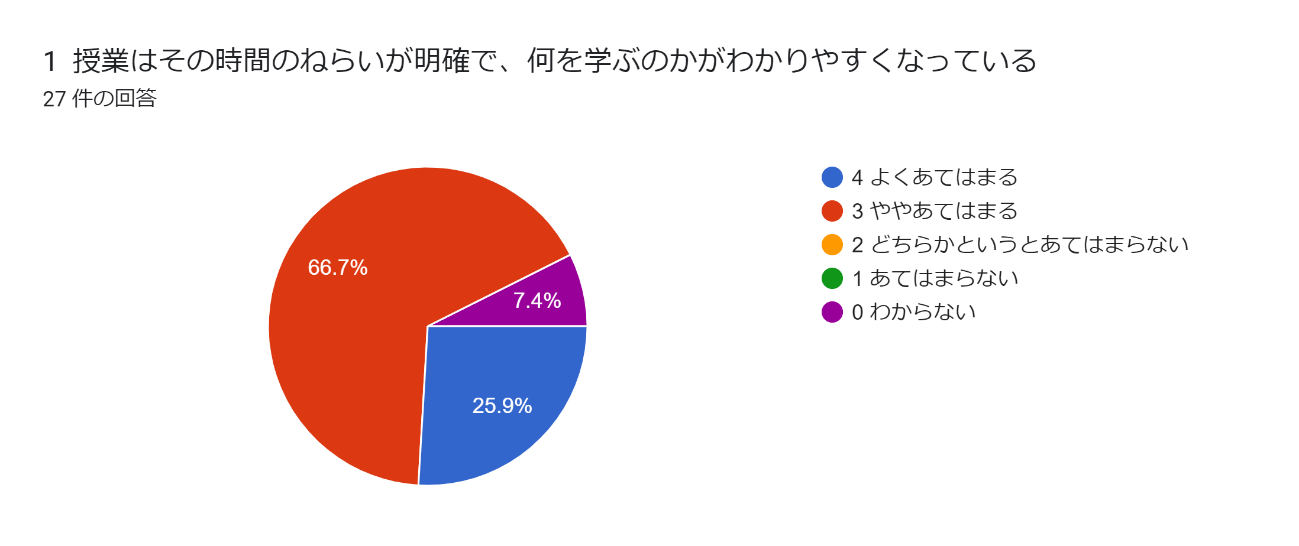 生徒の肯定的回答は今年度も80%を超えてほぼ昨年と同じ傾向といえる。保護者の評価はわからない８。８％下がり、肯定的回答が5.5％上がった。教師の評価昨年度とほぼ同じ。2 授業は関心･意欲を生かして自主的･自発的な学習になっていますか。生徒の関心・意欲を生かした自主的・自発的な学習の工夫がなされている生徒の関心・意欲を生かした自主的・自発的な学習の工夫がなされている生徒の関心・意欲を生かした自主的・自発的な学習の工夫がなされている【新評価規準】　３【肯定的回答】　78.2％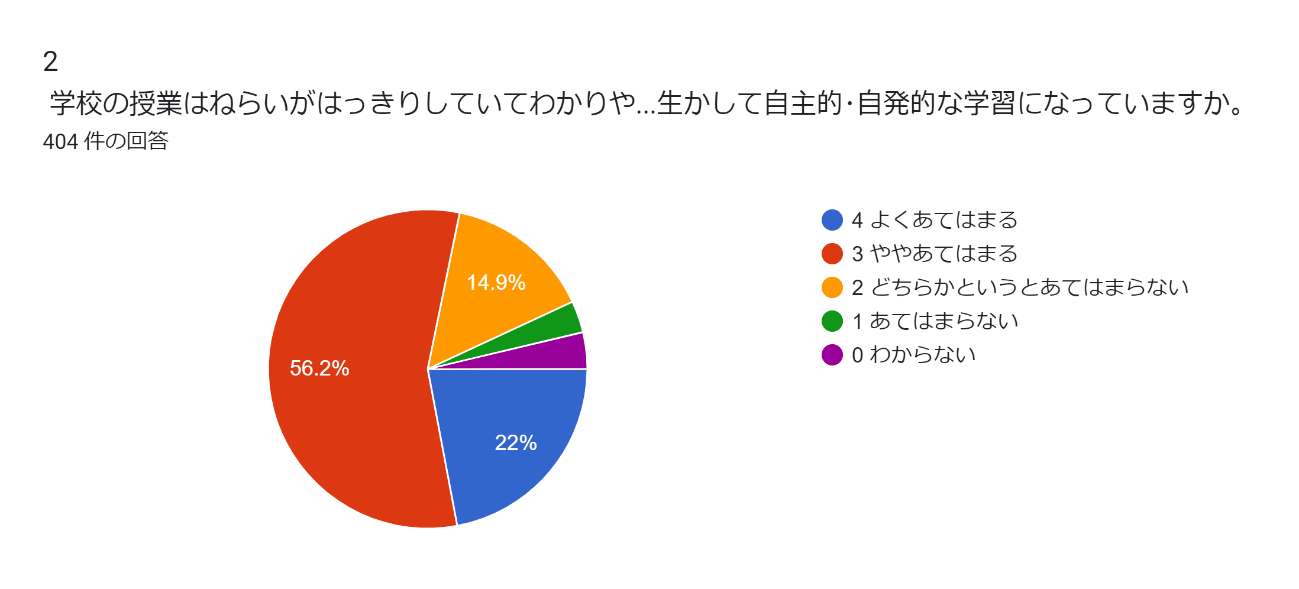 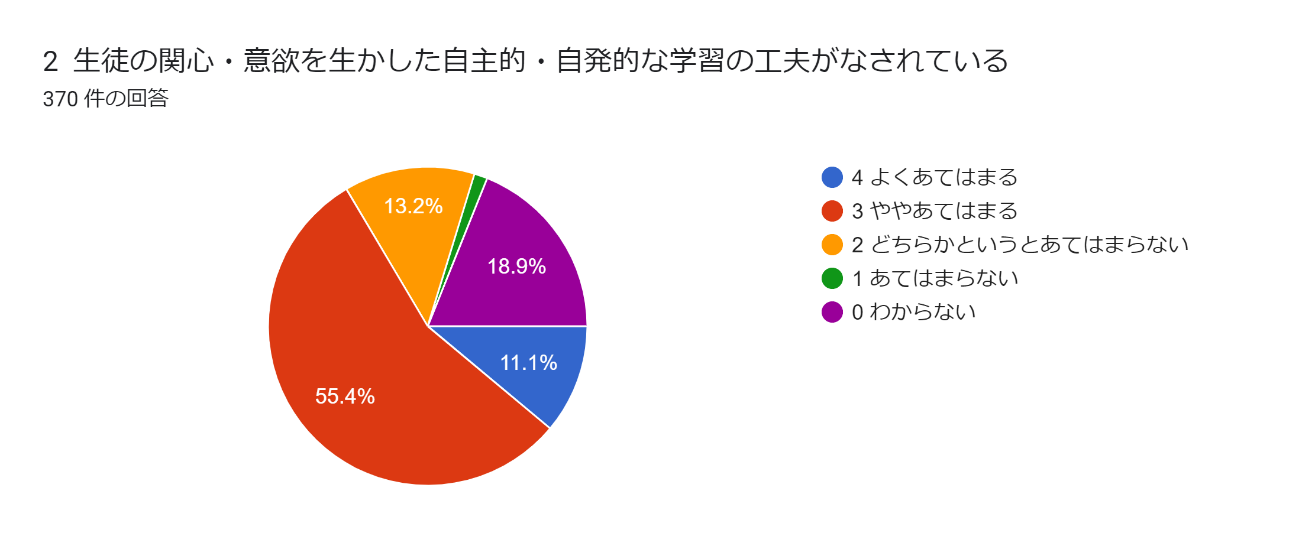 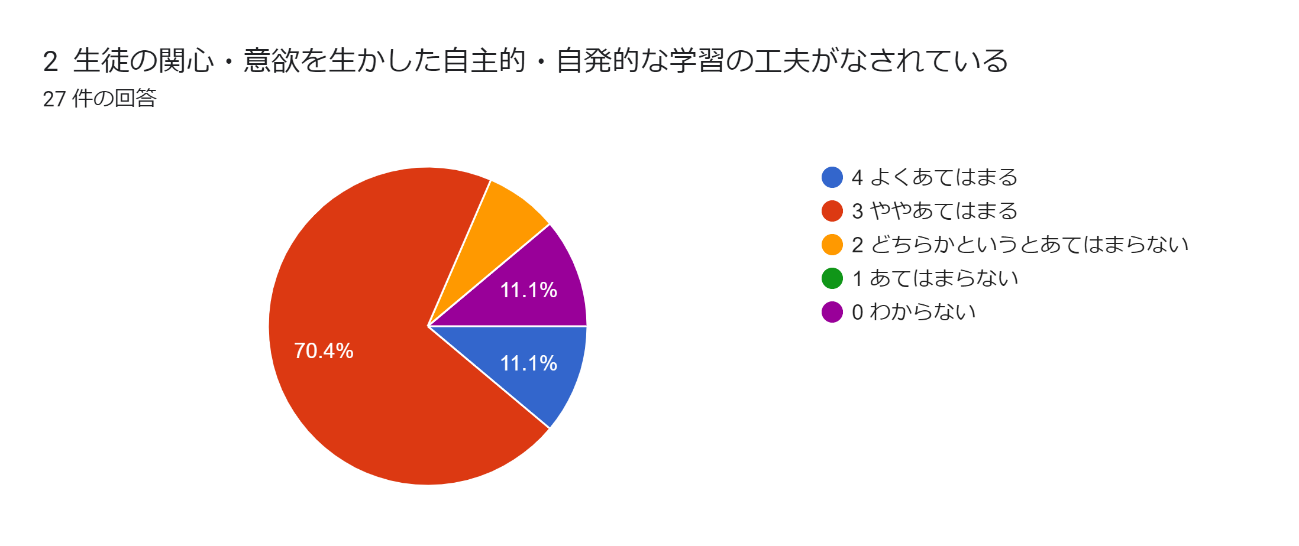 生徒の肯定的回答は78.２％と80％に届いていない。教師の肯定的回答は81.5％で比較的似た傾向にあることがわかる。3  授業では意見や考えを表現する活動が取り入れられていますか。3 授業では生徒が意見や考えを表現する活動がなされている3 授業では生徒が意見や考えを表現する活動がなされている3 授業では生徒が意見や考えを表現する活動がなされている【昨年度旧評価４】【新評価規準比較】　　４→４【肯定的回答比較】90.5％→88.1％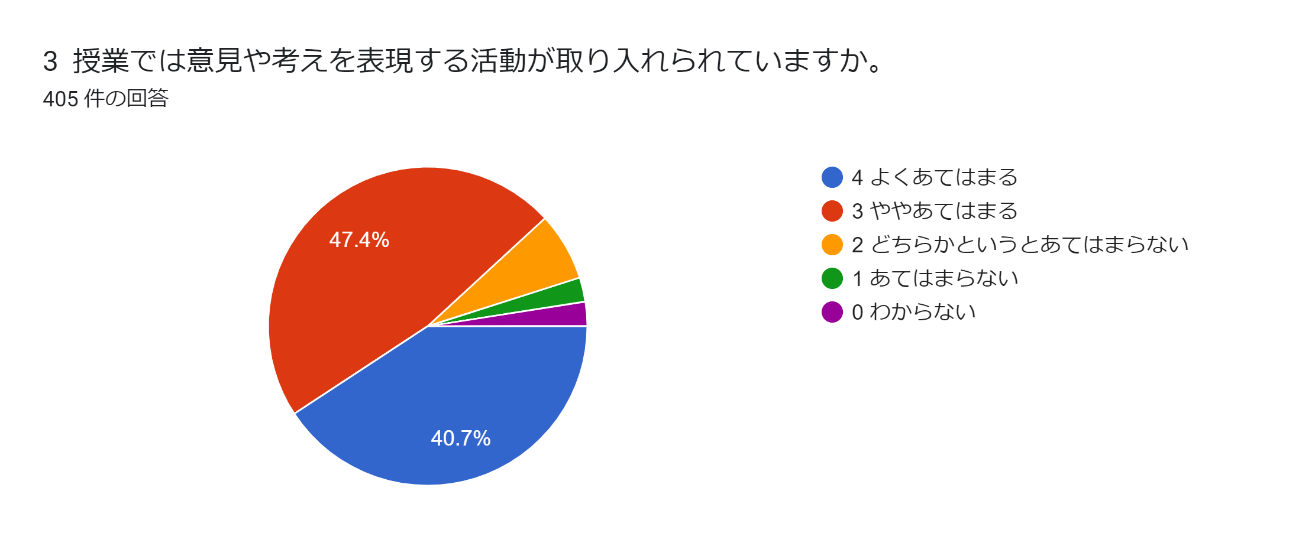 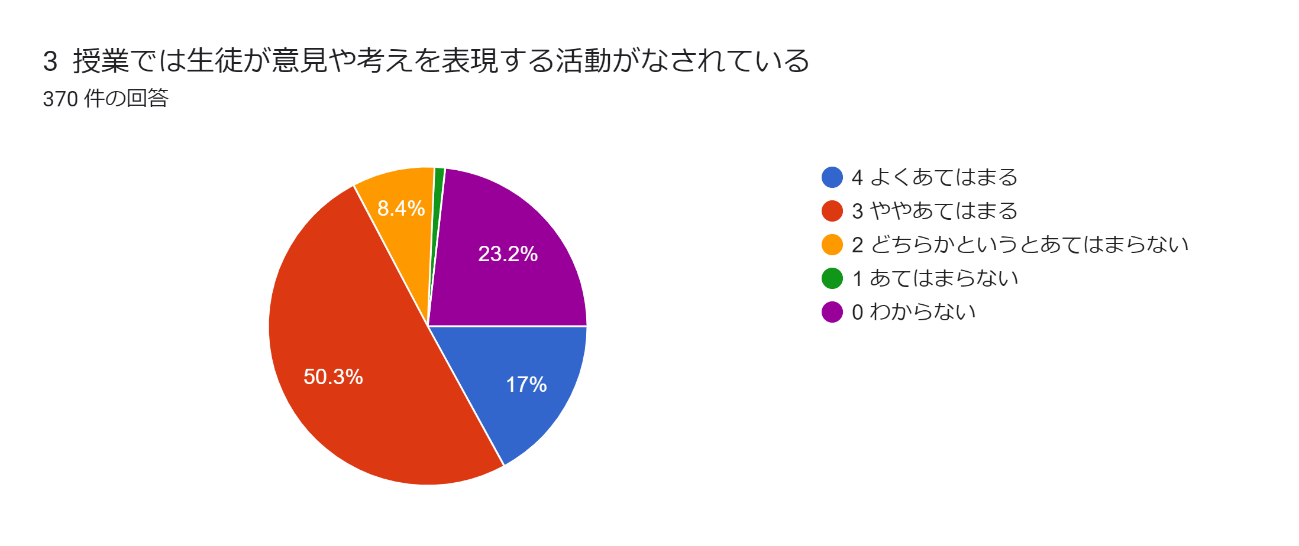 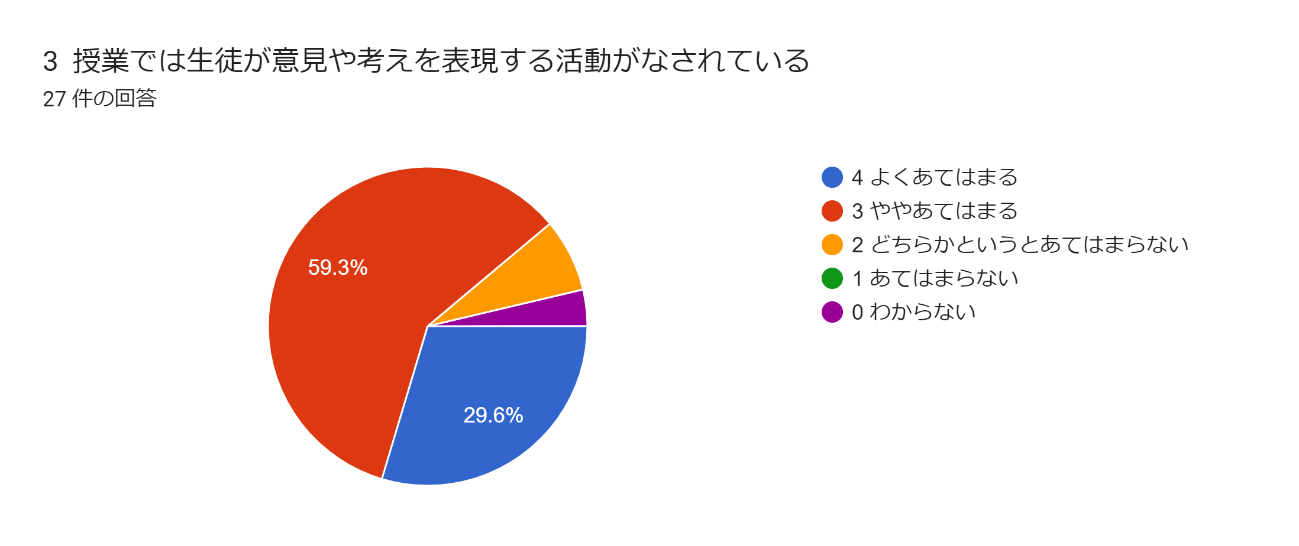 生徒の肯定的回答は88.1％と高く昨年度とほぼ同じ評価となっている。保護や評価ではわからないという回答がやや減り、肯定的回答が増えている。肯定的回答の割合が教師と生徒がほぼ同じくらいとなっている。4 学校の授業はＩＣＴ（プロジェクターやタブレットPC等）が効果的に活用されていますか。4 ICT機器（プロジェクターやタブレットPC等）が効果的に活用されている4 ICT機器（プロジェクターやタブレットPC等）が効果的に活用されている4 ICT機器（プロジェクターやタブレットPC等）が効果的に活用されている【昨年度旧評価４】【新評価規準比較】　　４→３【肯定的回答比較】86.3％→78.9％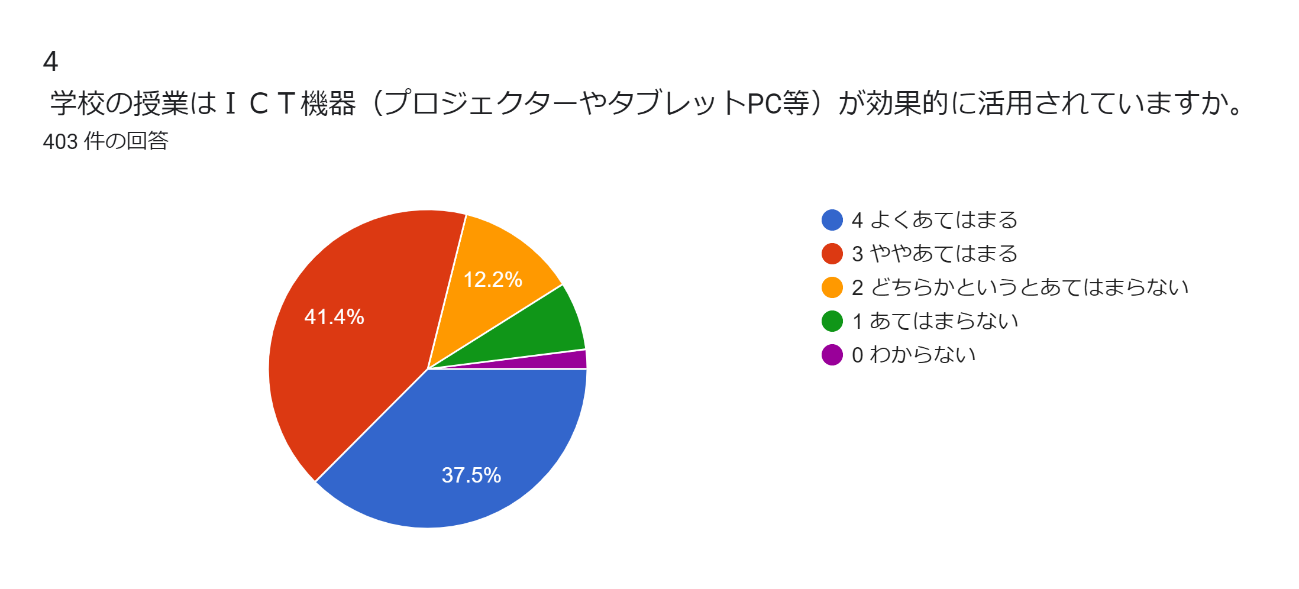 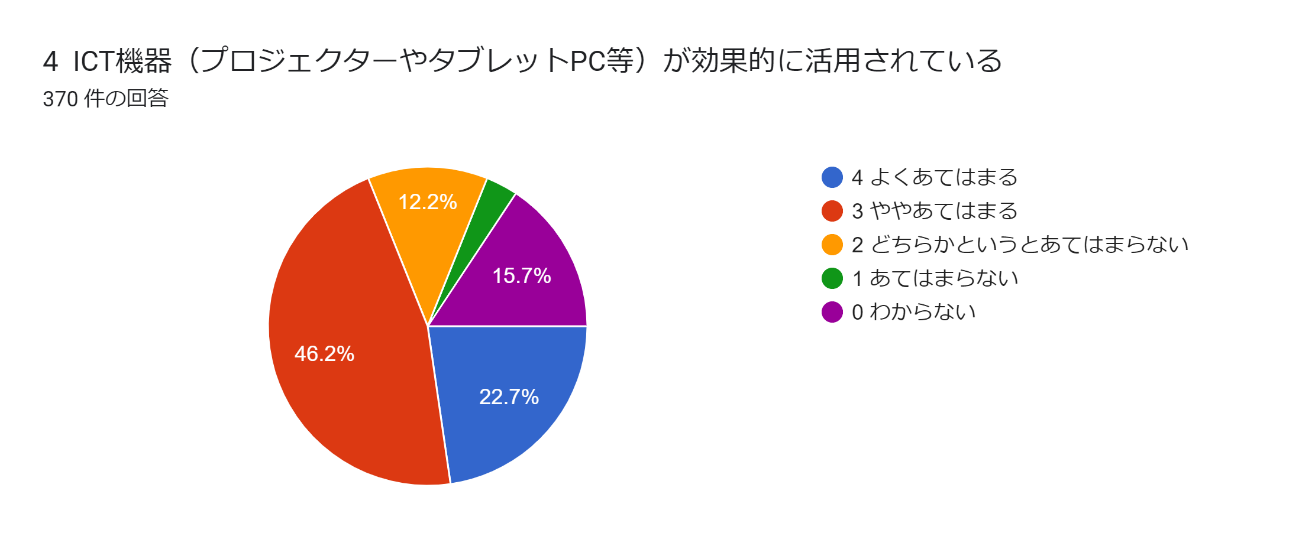 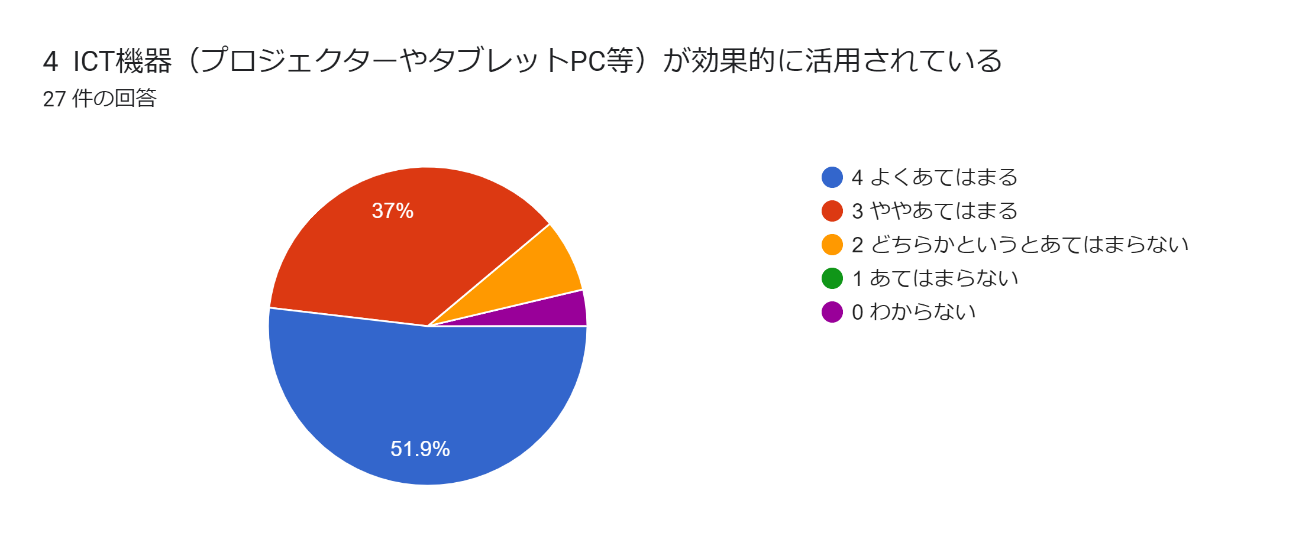 生徒、保護者、教師とも昨年と似た傾向であるが、生徒の肯定的回答が80％に届かなくなるなど若干減少している。保護者のわからないという回答が1.6％減少した。5 どの授業もわかりやすくなっていますか。5 どの授業も工夫されてわかりやすくなっている5 どの授業も工夫されてわかりやすくなっている5 どの授業も工夫されてわかりやすくなっている【昨年度旧評価３】【新評価規準比較】　　４→３【肯定的回答比較】80.5％→78.7％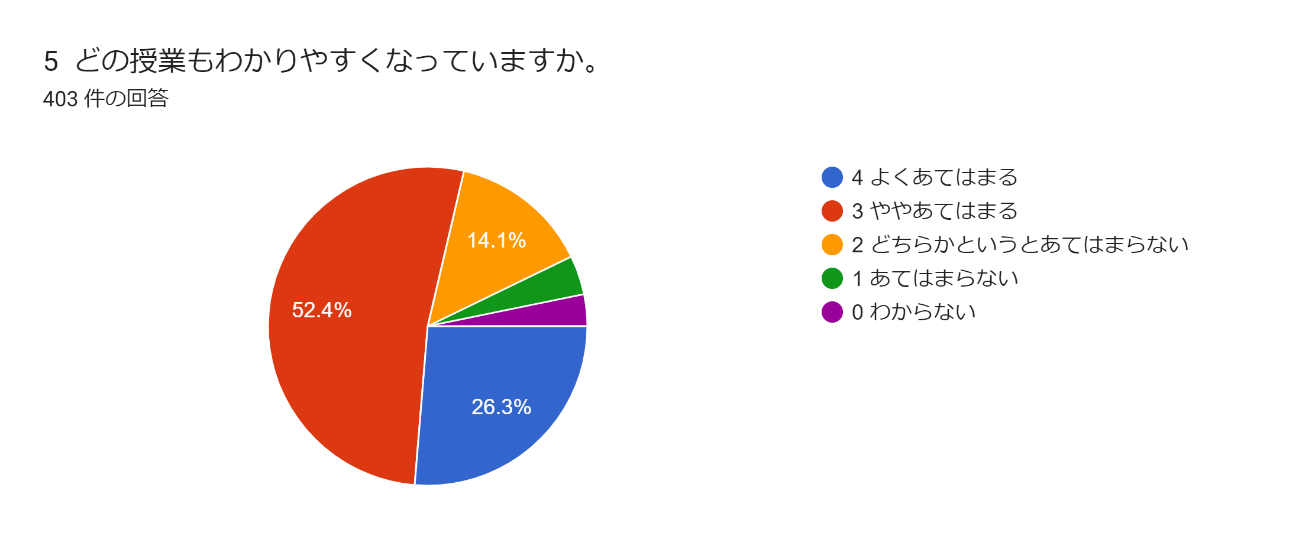 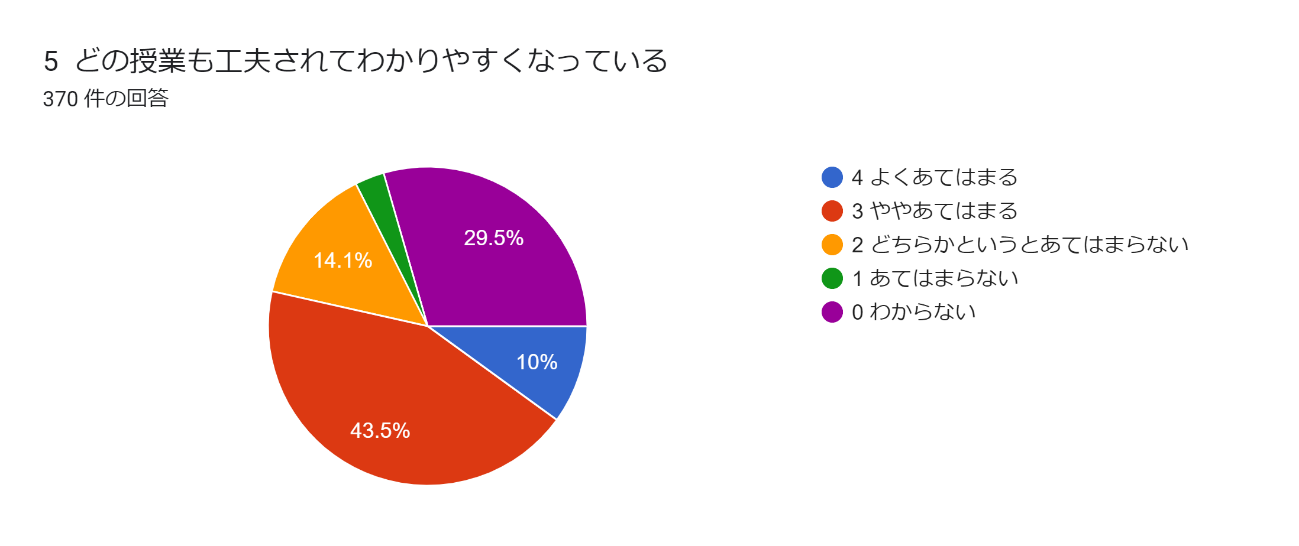 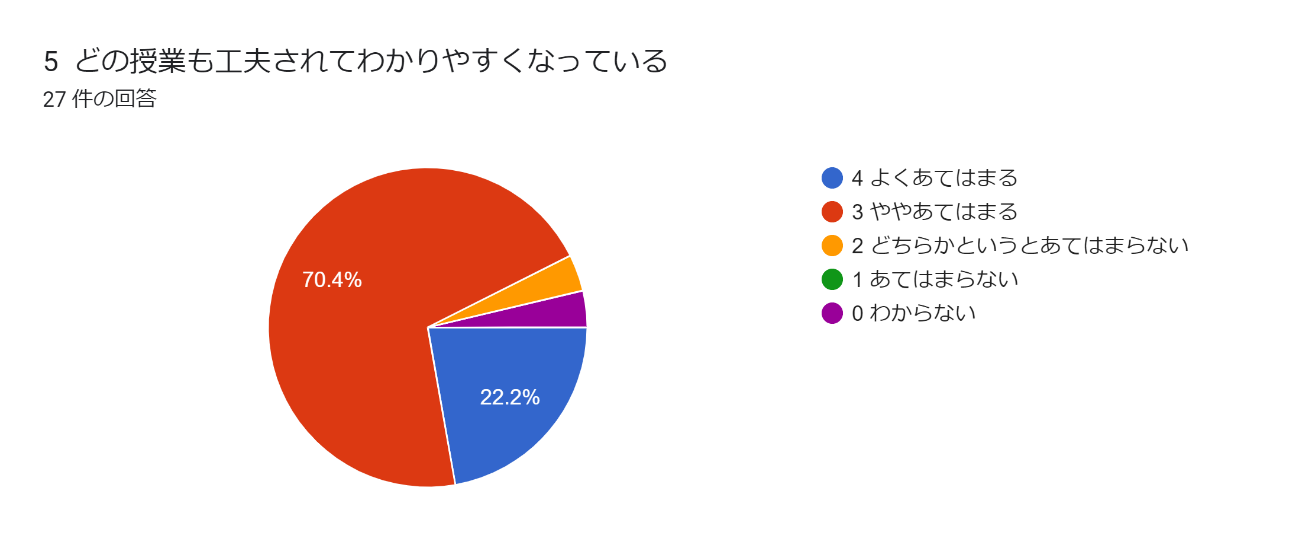 生生徒の4回答は５％程度増えたが肯定的回答では1.8％と若干下がった。保護者はわからないという回答が約５％下がり、肯定的回答が６％上がった。6 先生方は授業でわからないことの対応など、一人一人に応じた指導をしてくれますか。6 授業でわからないことなどの対応や個に応じた教育を行っている6 授業でわからないことなどの対応や個に応じた教育を行っている6 授業でわからないことなどの対応や個に応じた教育を行っている【昨年度旧評価２】【新評価規準比較】　　３→３【肯定的回答比較】73.9％→70.9％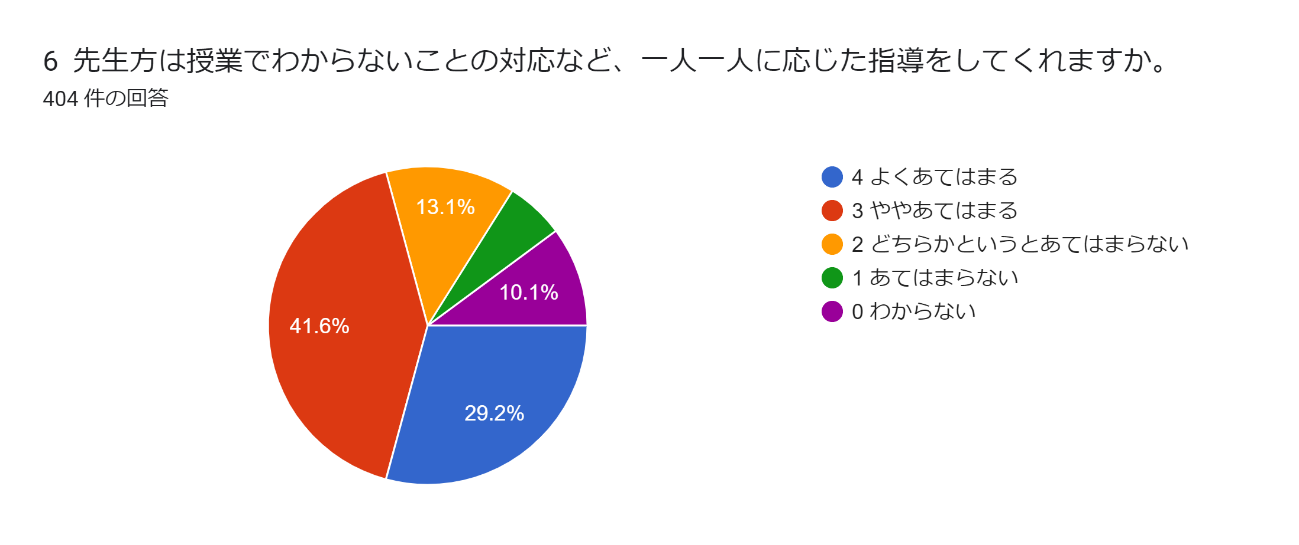 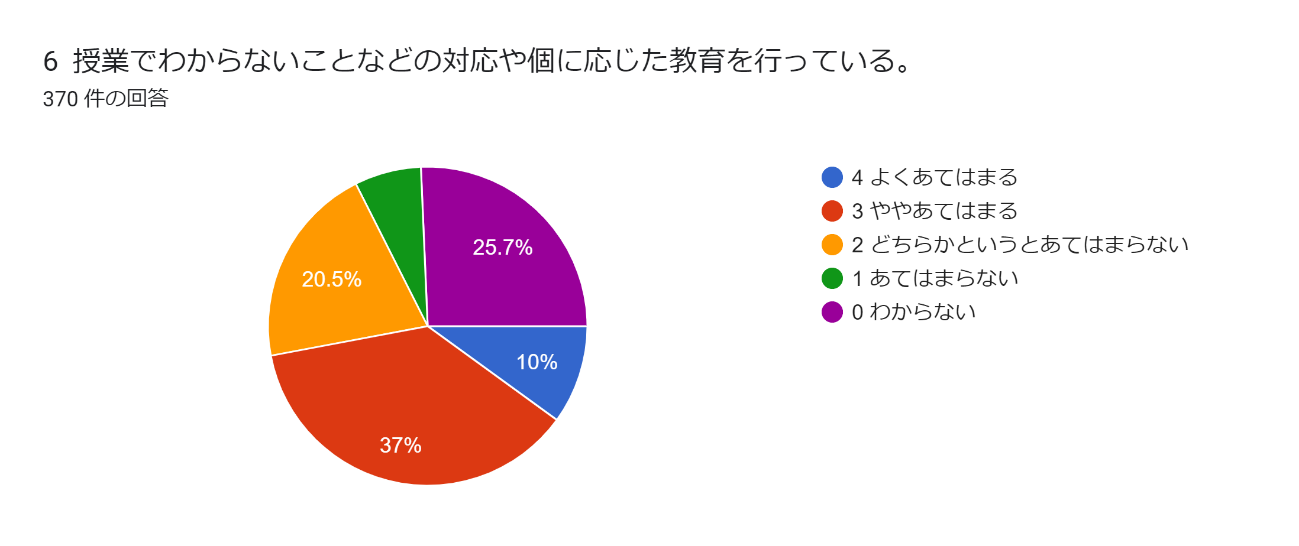 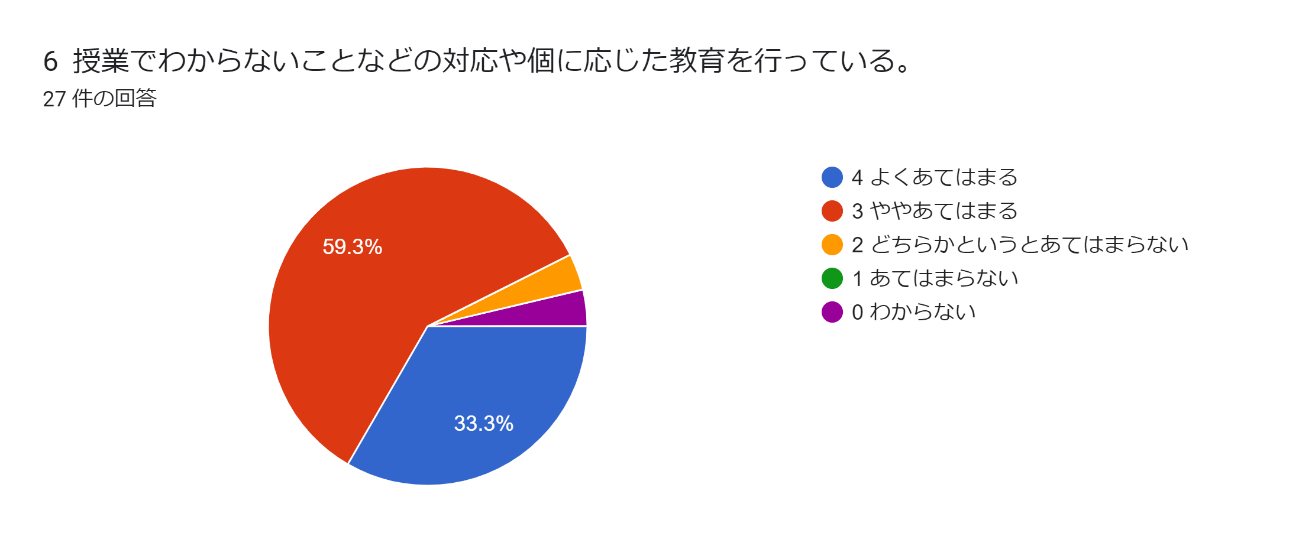 おおむね昨年度と同じであるが、生徒の肯定的回答が3.1％下がった。7 学校は英語への関心を高めるなど、英語学習に力を入れていますか。7 英語に関心がもてるように英語学習に力を入れている7 英語に関心がもてるように英語学習に力を入れている7 英語に関心がもてるように英語学習に力を入れている【昨年度旧評価４】【新評価規準比較】　　４→３【肯定的回答比較】83.1％→77.2％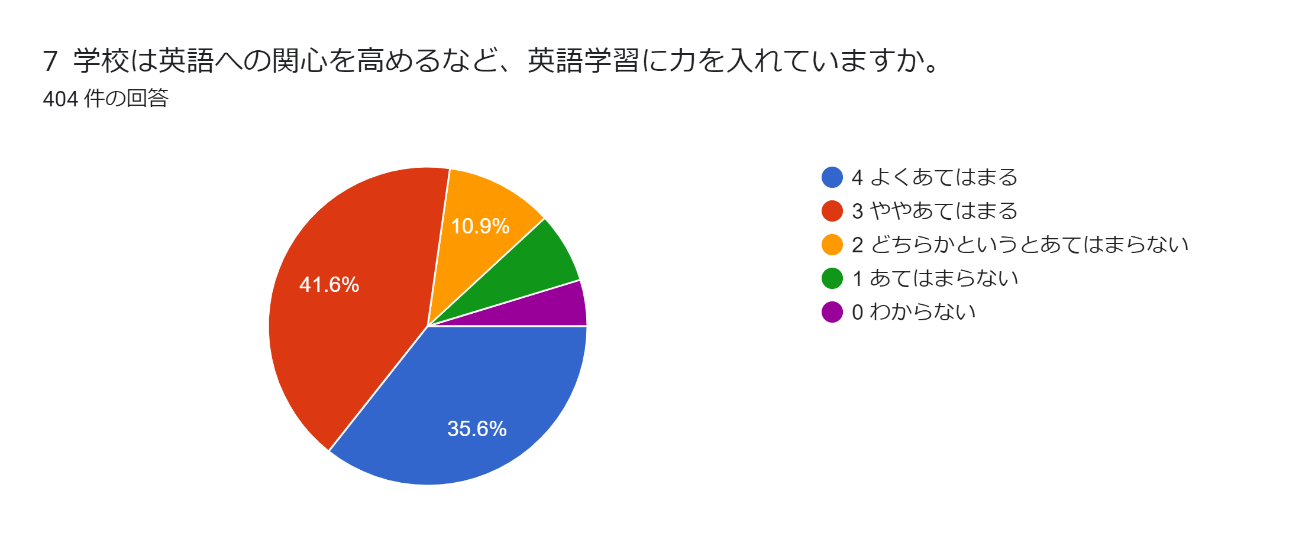 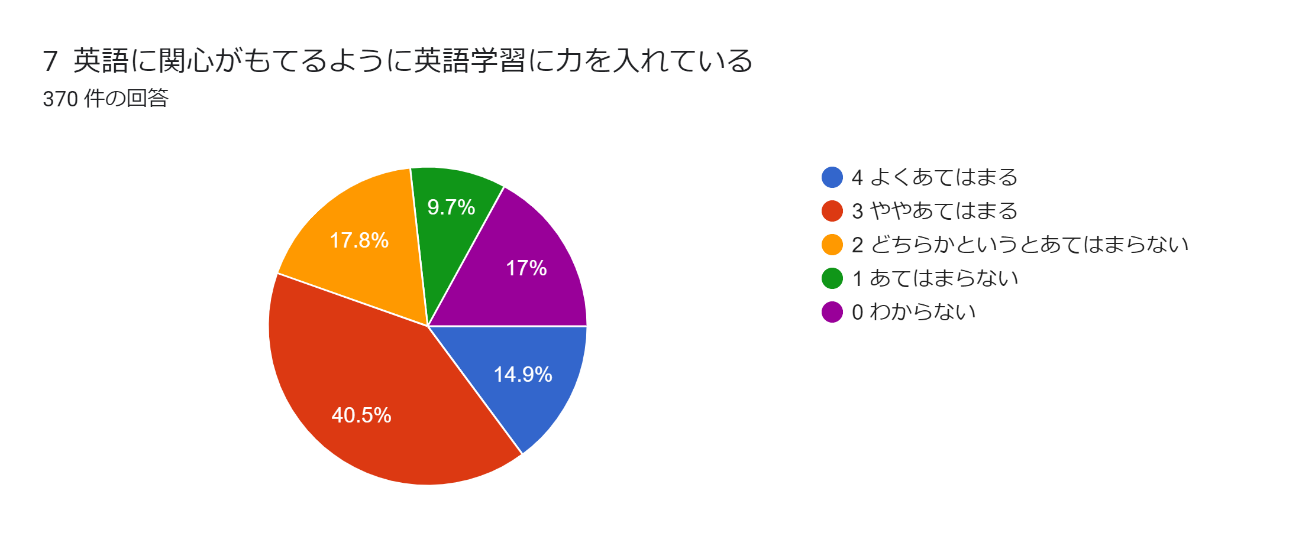 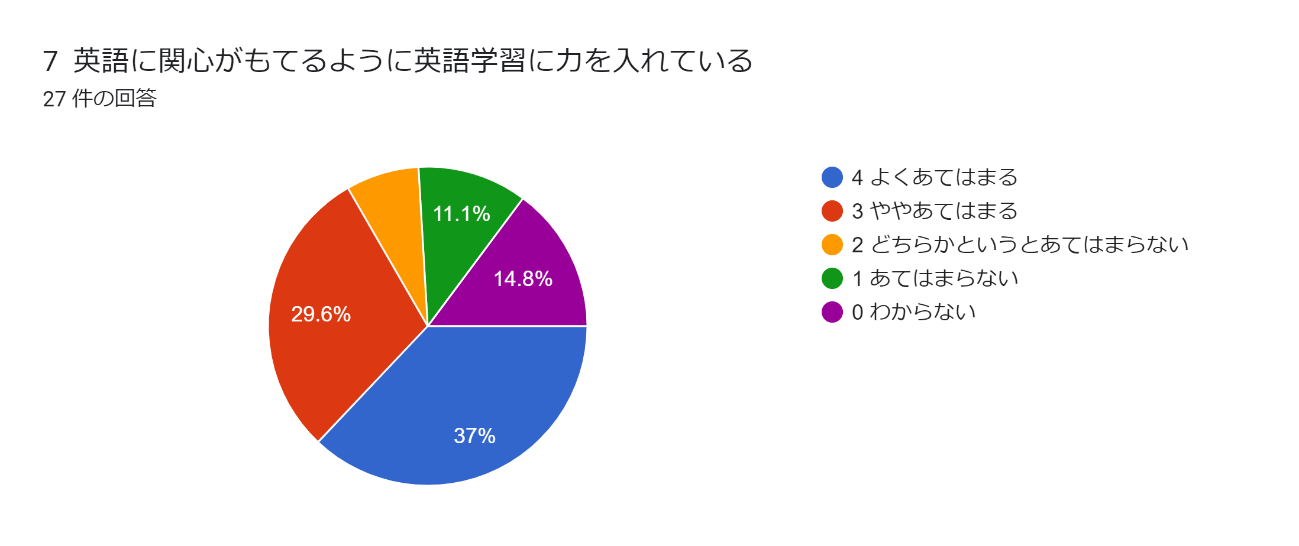 生徒、保護者、教員とも１回答がふえている。生徒の肯定的回答が5.9％下がっている。8 先生方はあなたの「学力や学習の様子」をきちんと評価してくれていますか。8 生徒の学習の成果をわかりやすく伝え評価を適切に行っている8 生徒の学習の成果をわかりやすく伝え評価を適切に行っている8 生徒の学習の成果をわかりやすく伝え評価を適切に行っている【昨年度旧評価　４】【新評価規準比較】　４→３【肯定的回答比較】81.9％→79.0％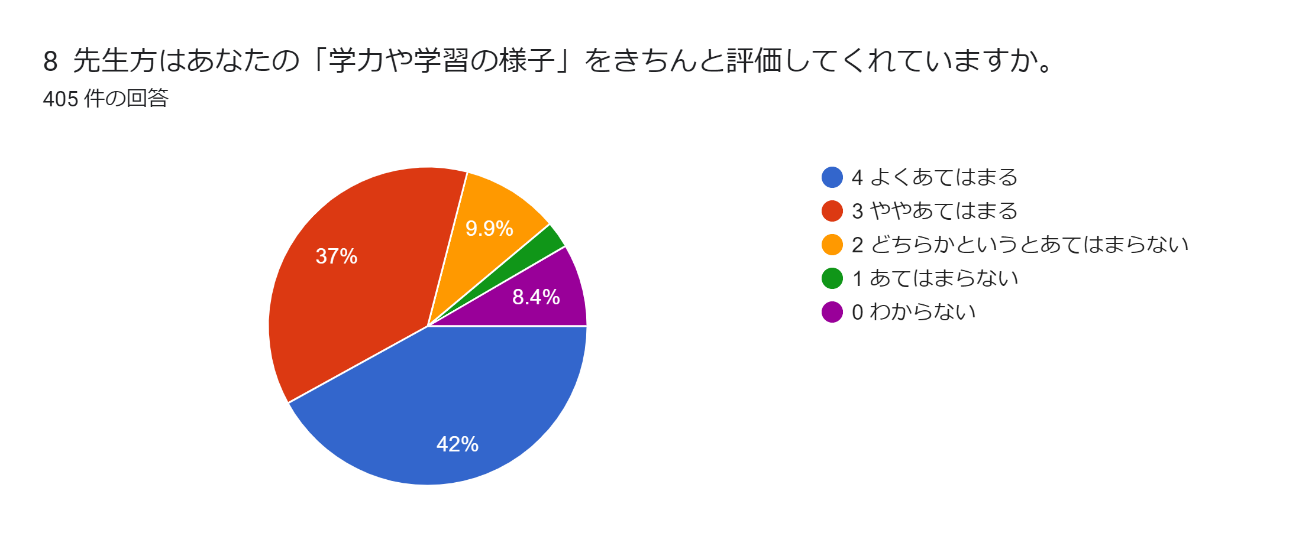 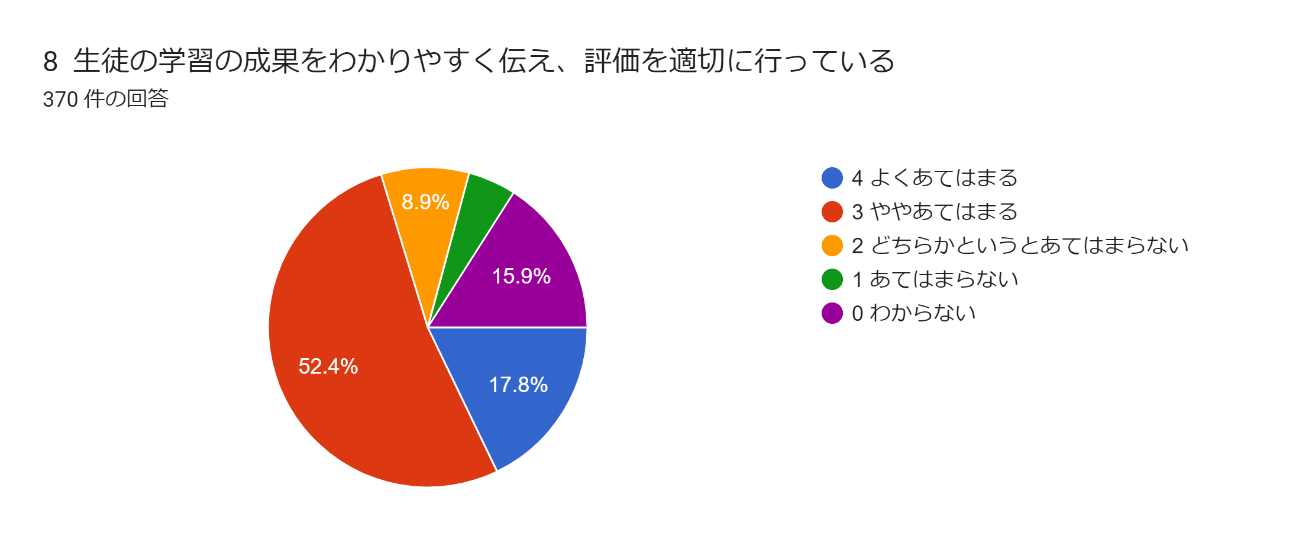 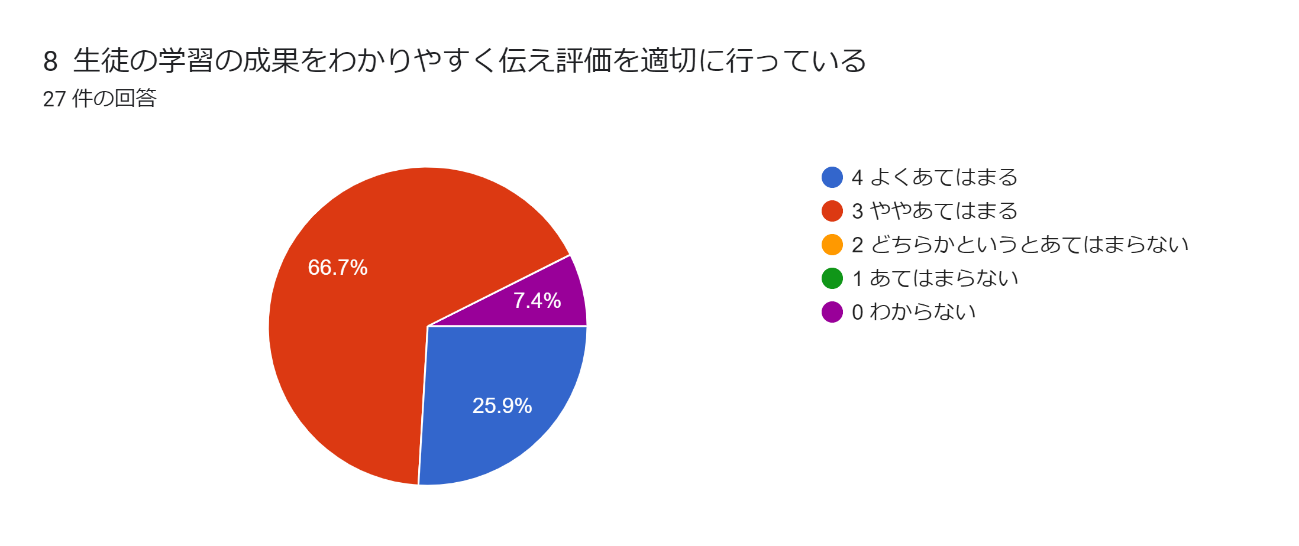 生徒、保護者、教師とも昨年度とほぼ同じである。9 道徳の時間が充実して、心の教育が行われていますか。9 道徳の時間の充実を図り、心の教育に努めている9 道徳の時間の充実を図り、心の教育に努めている9 道徳の時間の充実を図り、心の教育に努めている【昨年度旧評価　４】【新評価規準比較】　　４→４【肯定的回答比較】88.7％→82.4％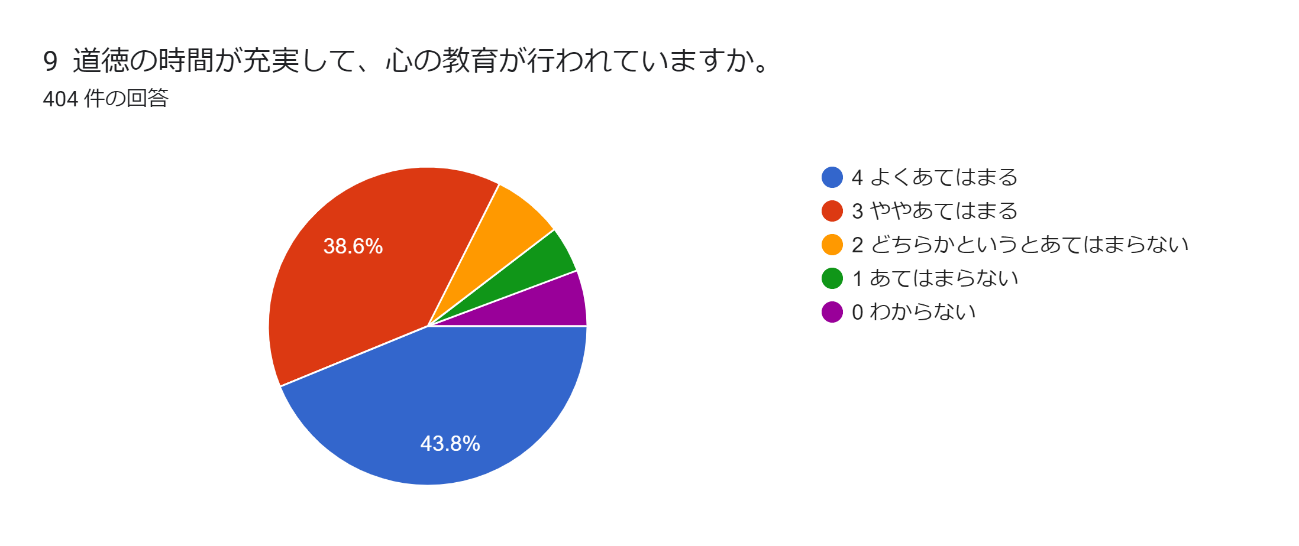 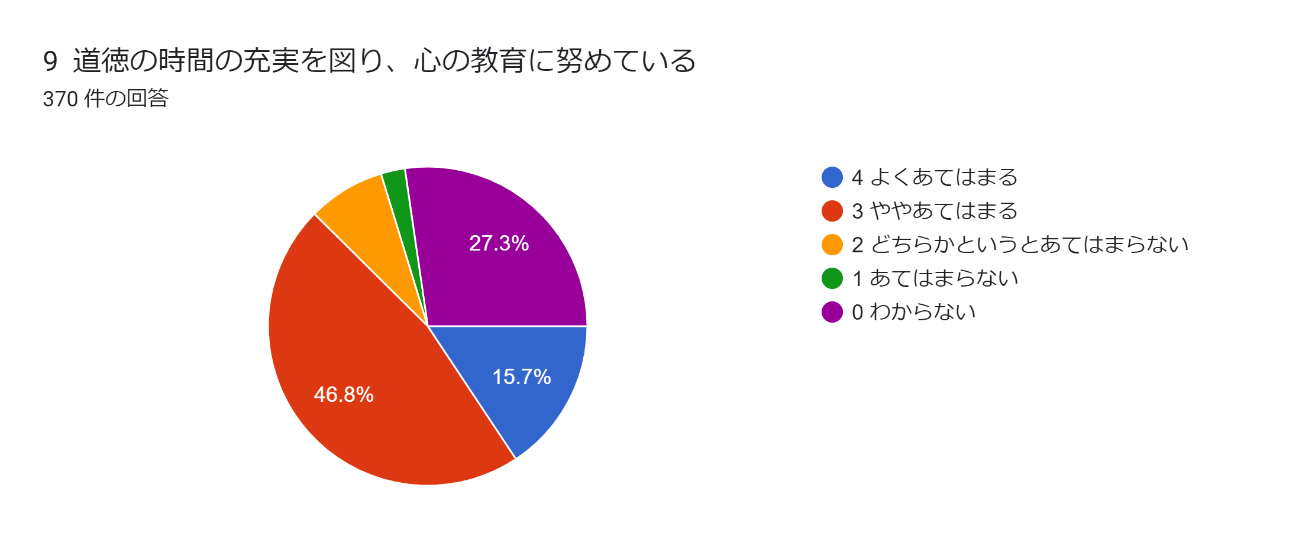 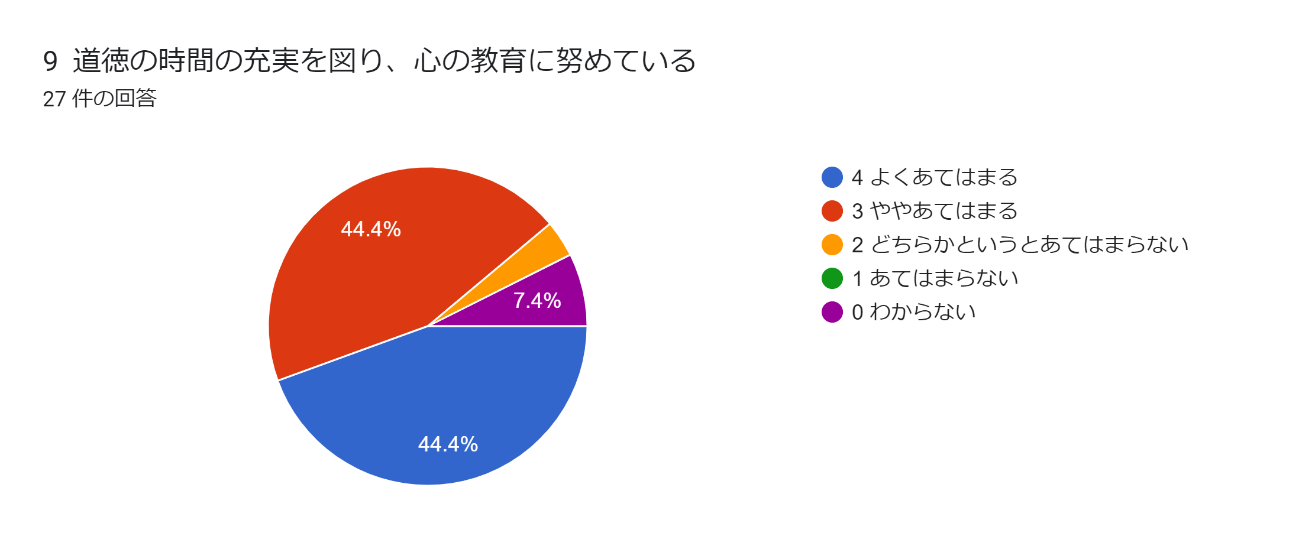 昨年に比べ生徒の肯定的回答がやや下がったが８０％を超えている。道徳は高く評価されている。10 学校はいじめなどについてしっかりと対応をしていますか10 いじめなどの問題に対応し、お互いの命や人権を大切にする教育を行っている10 いじめなどの問題に対応し、お互いの命や人権を大切にする教育を行っている10 いじめなどの問題に対応し、お互いの命や人権を大切にする教育を行っている【昨年度旧評価　２】【新評価規準比較】　　２→２【肯定的回答比較】65.4％→64.6％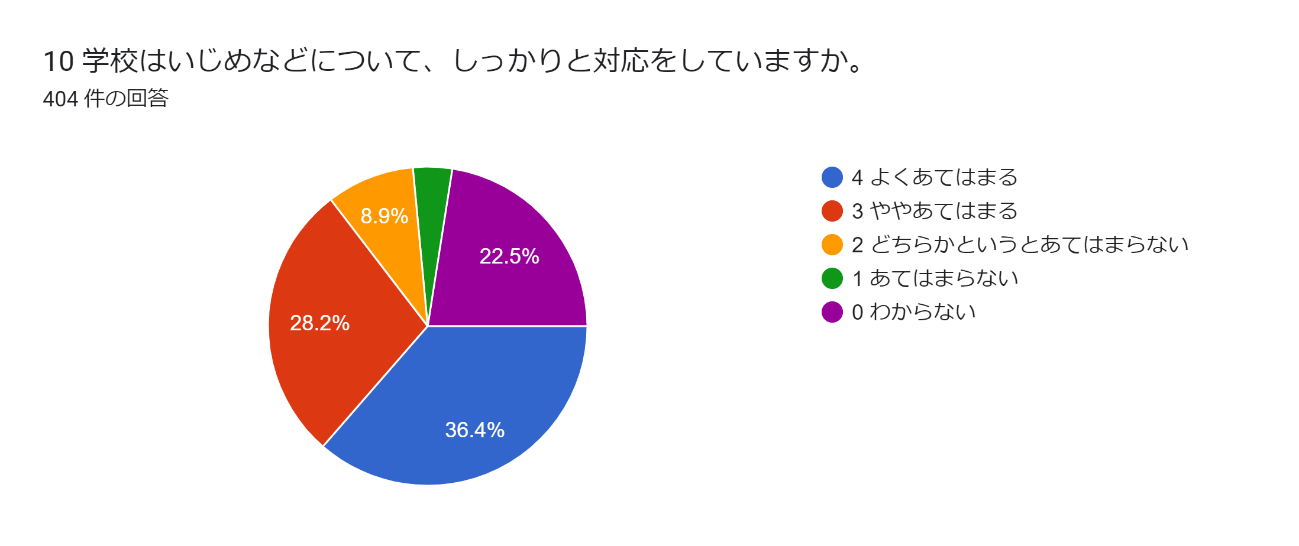 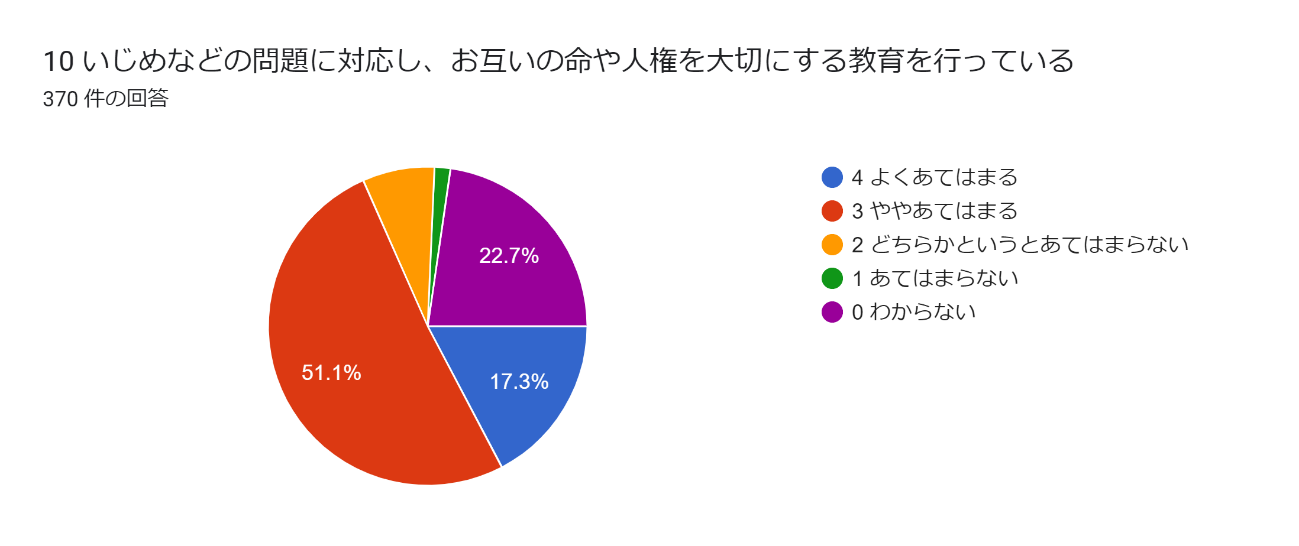 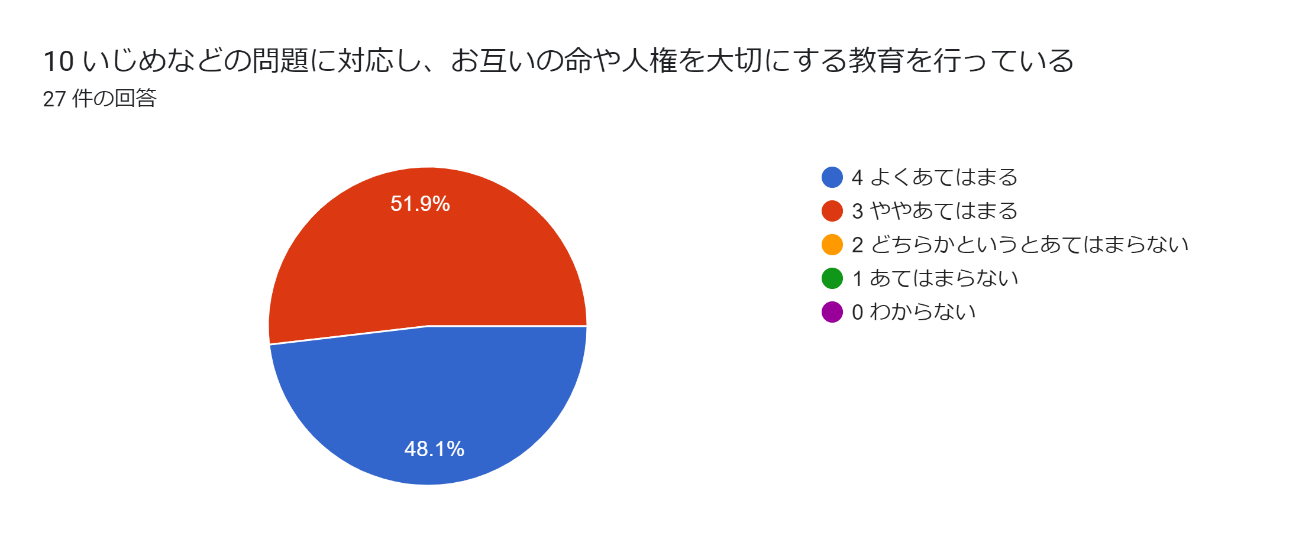 昨年とほぼ同じ評価となっている。教師の積極的な評価が大きく下がったという傾向がみられる11 キャリアパスポートなどを活用して、進路を考える取り組みが行われていますか。11 キャリアパスポートなどを活用し、適切な進路学習を行っている11 キャリアパスポートなどを活用し、適切な進路学習を行っている11 キャリアパスポートなどを活用し、適切な進路学習を行っている【昨年度旧評価　３】【新評価規準比較】　　３→３【肯定的回答比較】78.1％→77.2％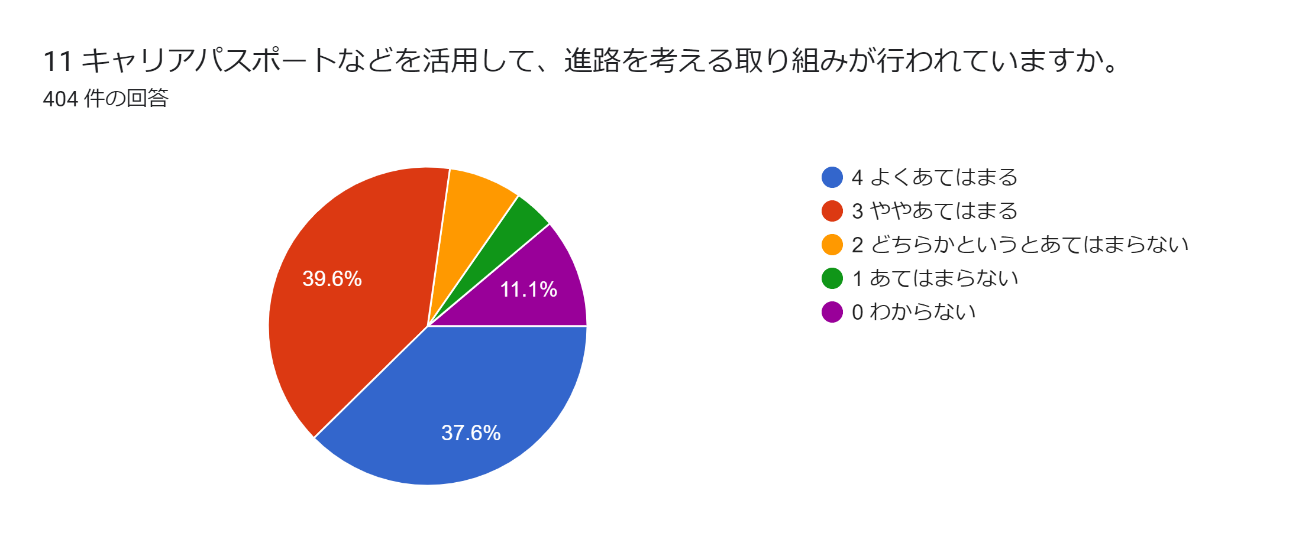 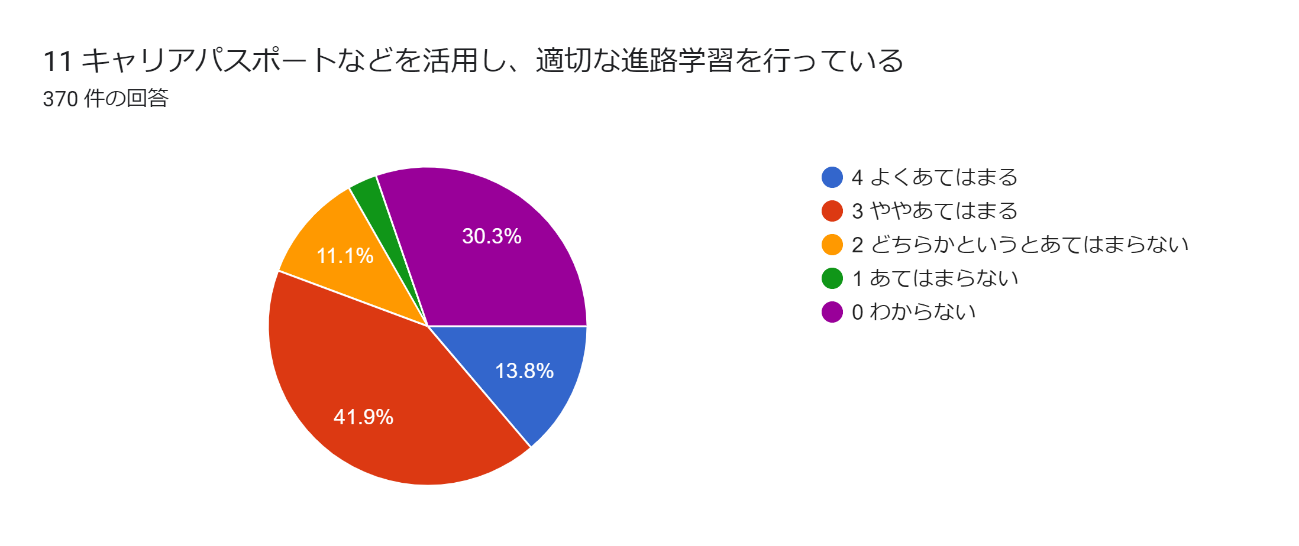 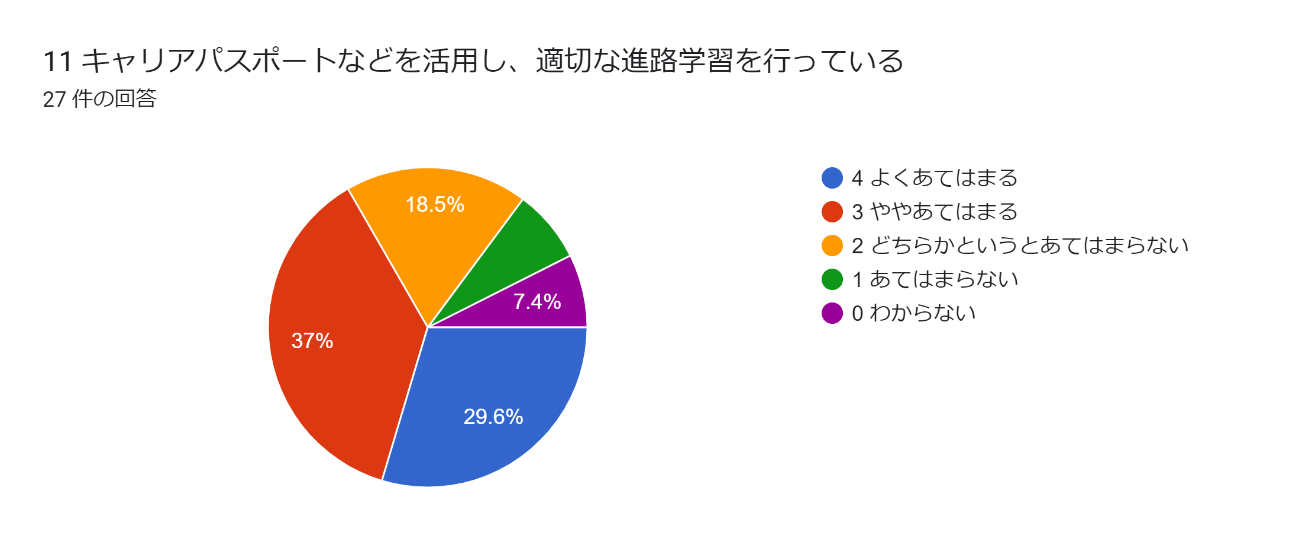 生徒、保護者では昨年とほぼ同じであるが教師でば否定的な割合が大きくなった。12 学校はあいさつや決まりを守るなどの基本的生活習慣が身に付くように取り組んでいますか。12 挨拶や学校の決まりを守ることなど、生徒に基本的な生活習慣を身に付けさせている12 挨拶や学校の決まりを守ることなど、生徒に基本的な生活習慣を身に付けさせている12 挨拶や学校の決まりを守ることなど、生徒に基本的な生活習慣を身に付けさせている【昨年度旧評価　５】【新評価規準比較】　　５→５【肯定的回答比較】91.8％→94.3％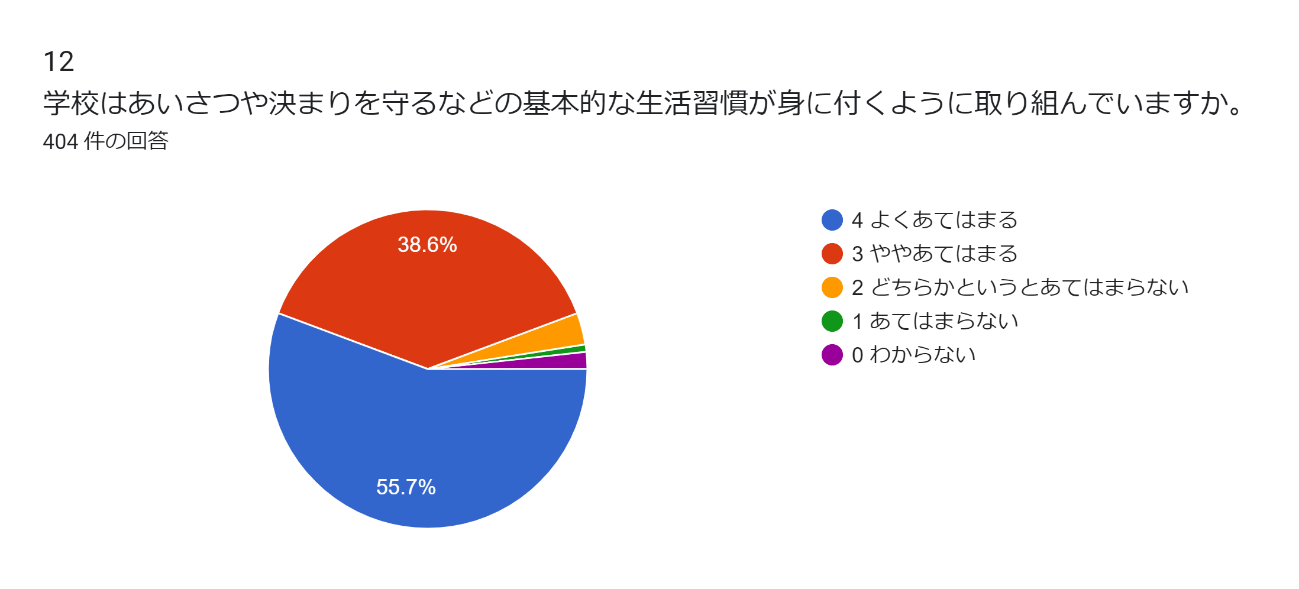 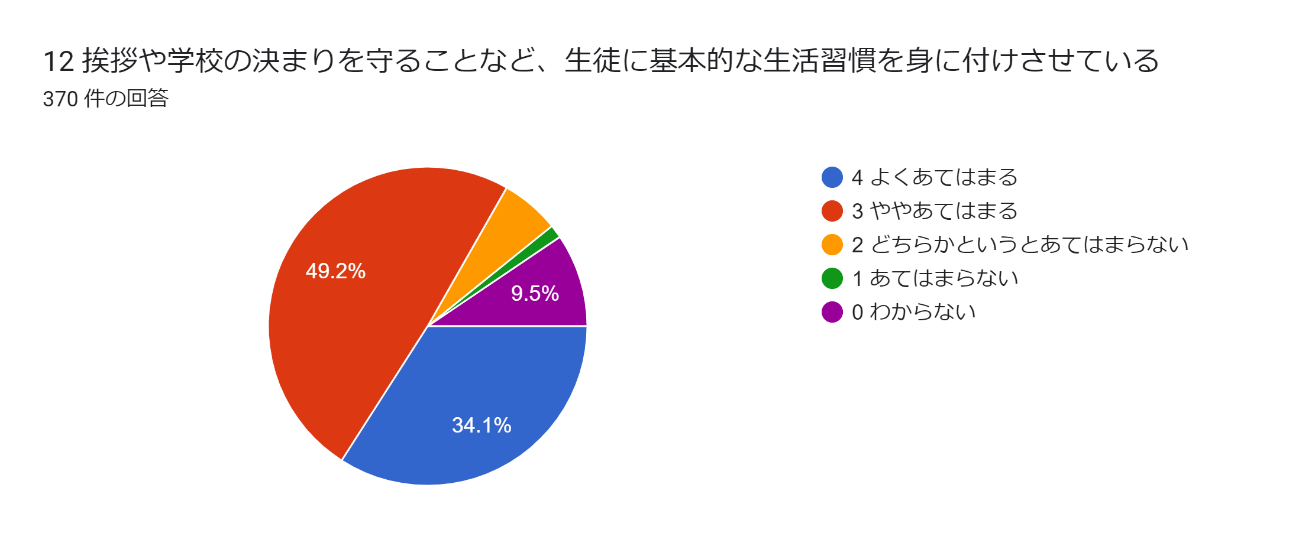 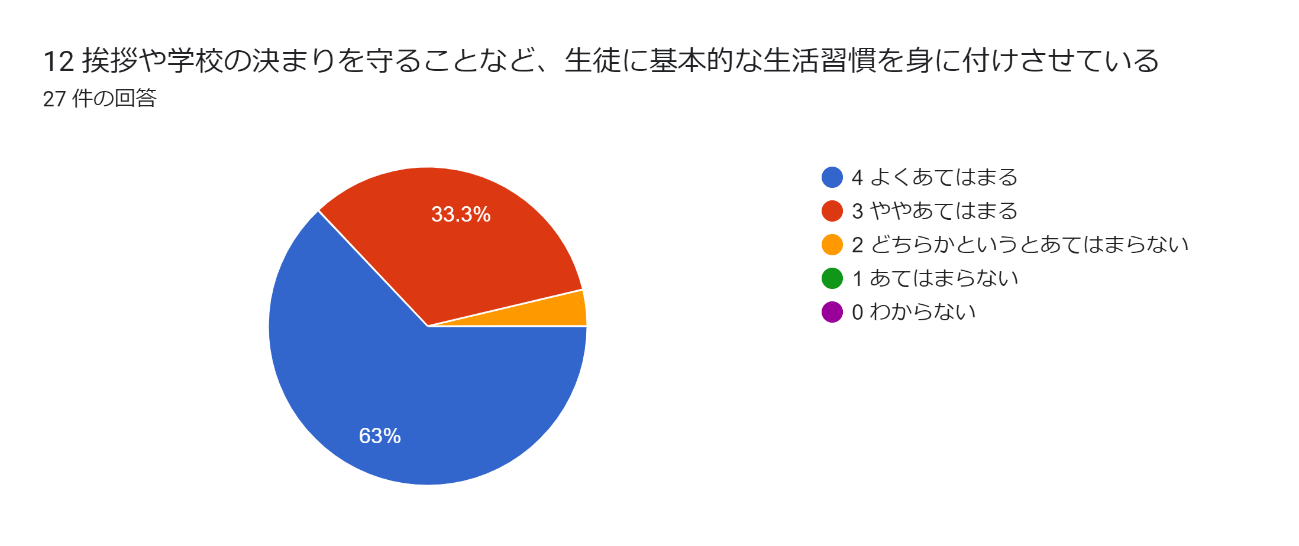 昨年とほぼ同じ評価で高く評価されている。13 楽しく取り組めるように行事や部活動が活発に行われていますか。13 生徒が行事や部活動を楽しみにし、積極的に参加できるように取り組んでいる13 生徒が行事や部活動を楽しみにし、積極的に参加できるように取り組んでいる13 生徒が行事や部活動を楽しみにし、積極的に参加できるように取り組んでいる【昨年度旧評価　５】【新評価規準比較】　　５→５【肯定的回答比較】89.2％→87.4％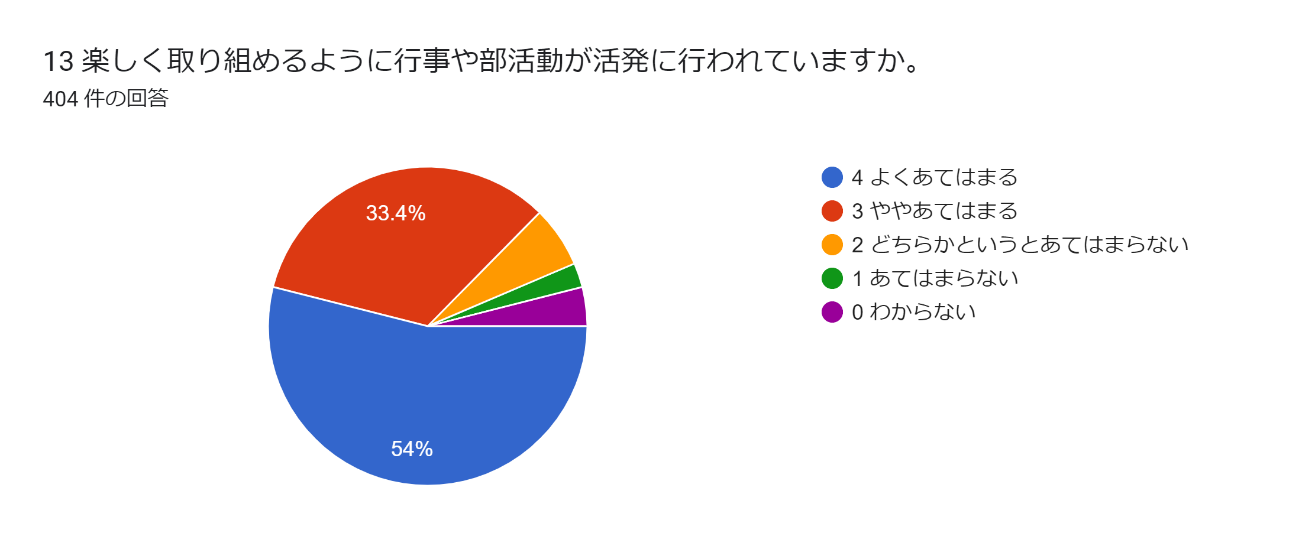 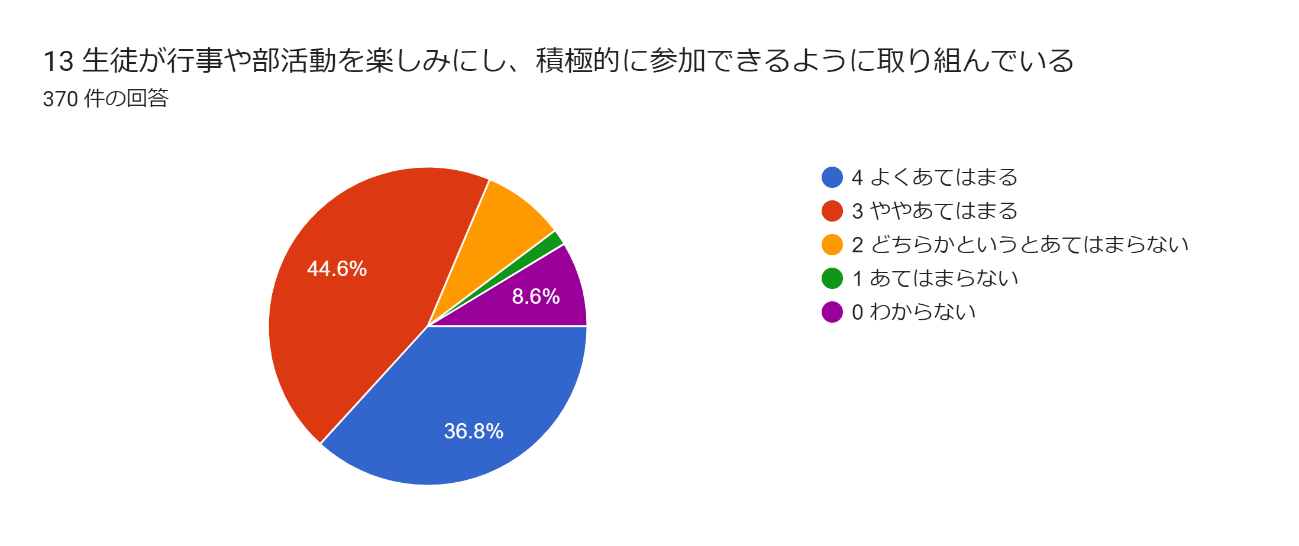 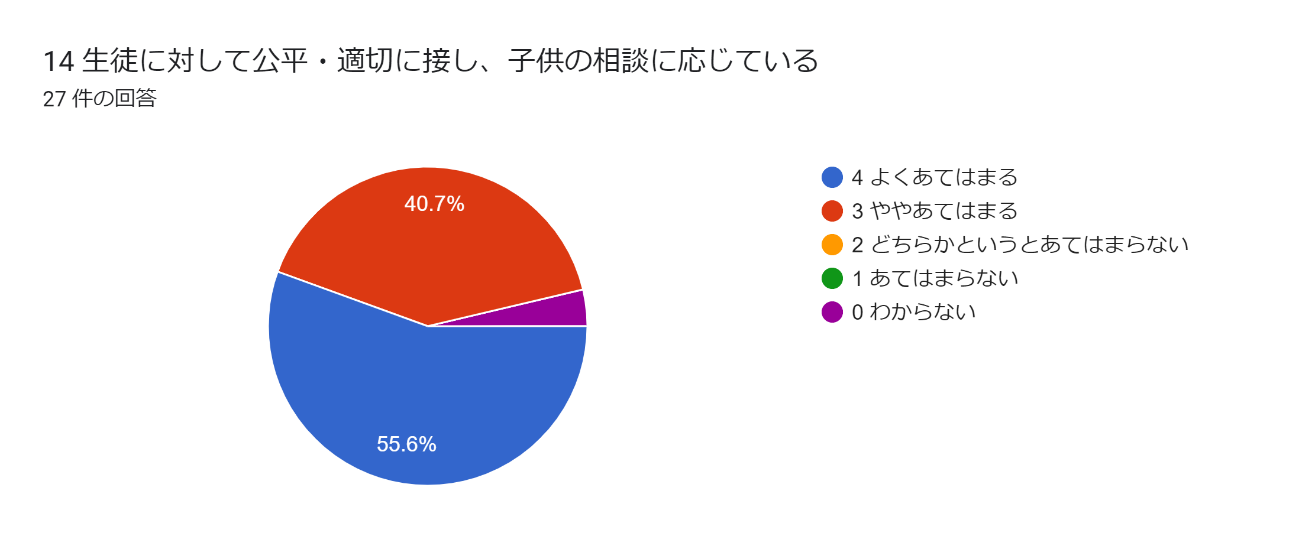 生徒、保護者は昨年とほぼ同じ評価であるが教師の4という積極的な評価の割合が大きく下がった。14 先生方は誰に対しても同じように相談にのってくれていますか。14 生徒に対して公平・適切に接し、子供の相談に応じている14 生徒に対して公平・適切に接し、子供の相談に応じている14 生徒に対して公平・適切に接し、子供の相談に応じている【昨年度旧評価　２】【新評価規準比較】　　２→２【肯定的回答比較】69.5％→65.8％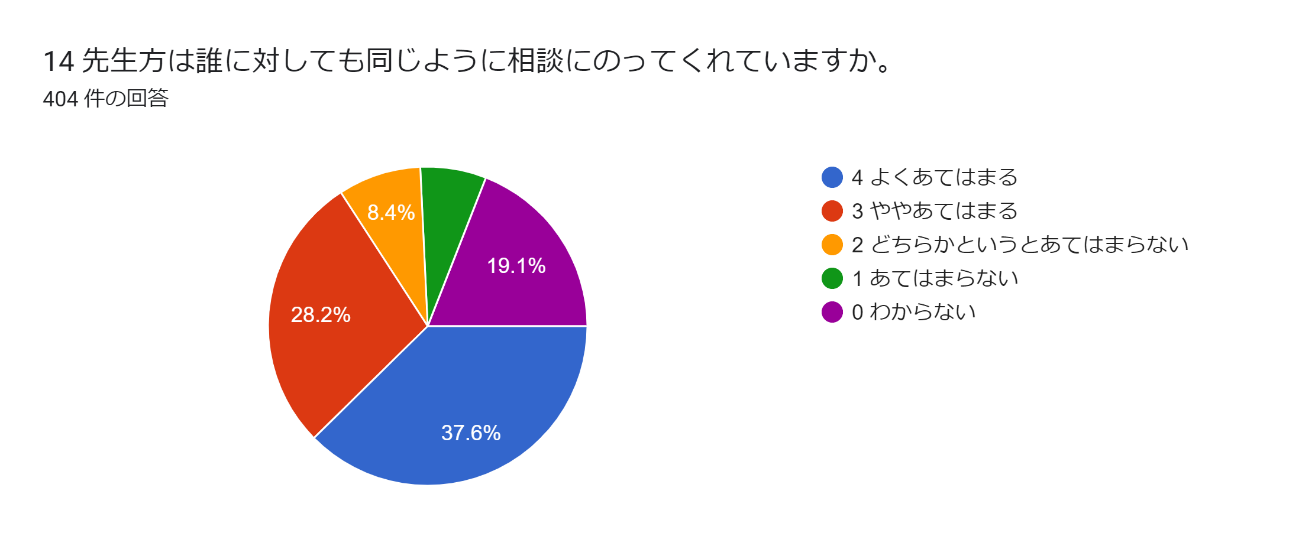 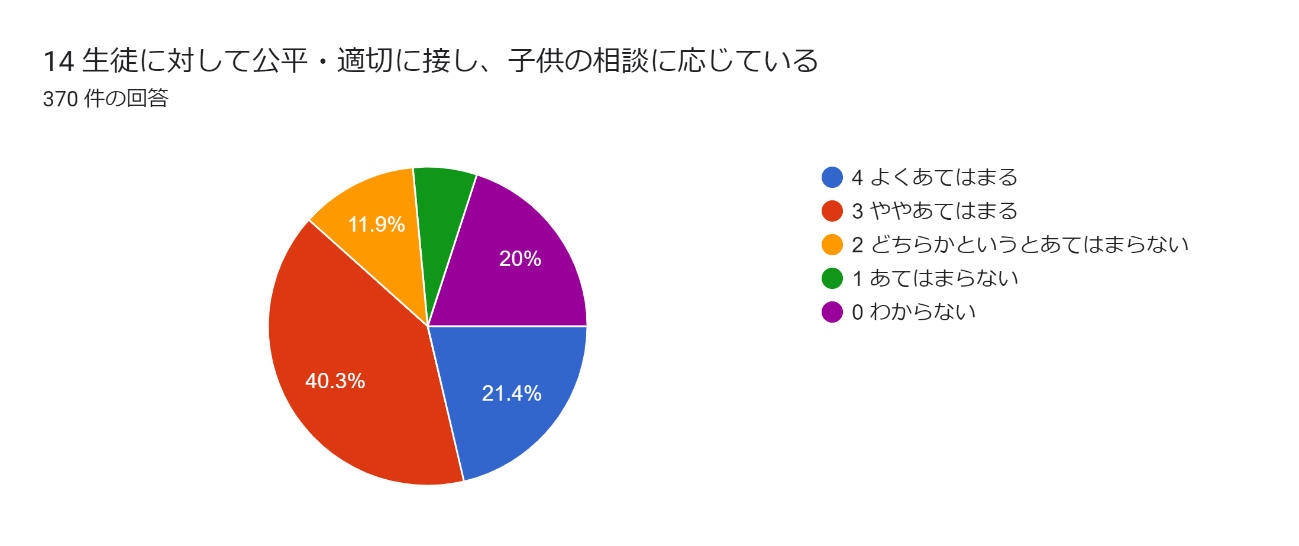 生徒、保護者とも肯定的回答が昨年度よりも若干下がっている。15 学校は感染対策などを行い、あなた方の健康・安全に努めていますか。15 感染症対策などを行い、生徒・保護者等の健康・安全に努めている15 感染症対策などを行い、生徒・保護者等の健康・安全に努めている15 感染症対策などを行い、生徒・保護者等の健康・安全に努めている【昨年度旧評価　５】【新評価規準比較】　　５→５【肯定的回答比較】89.1％→89.9％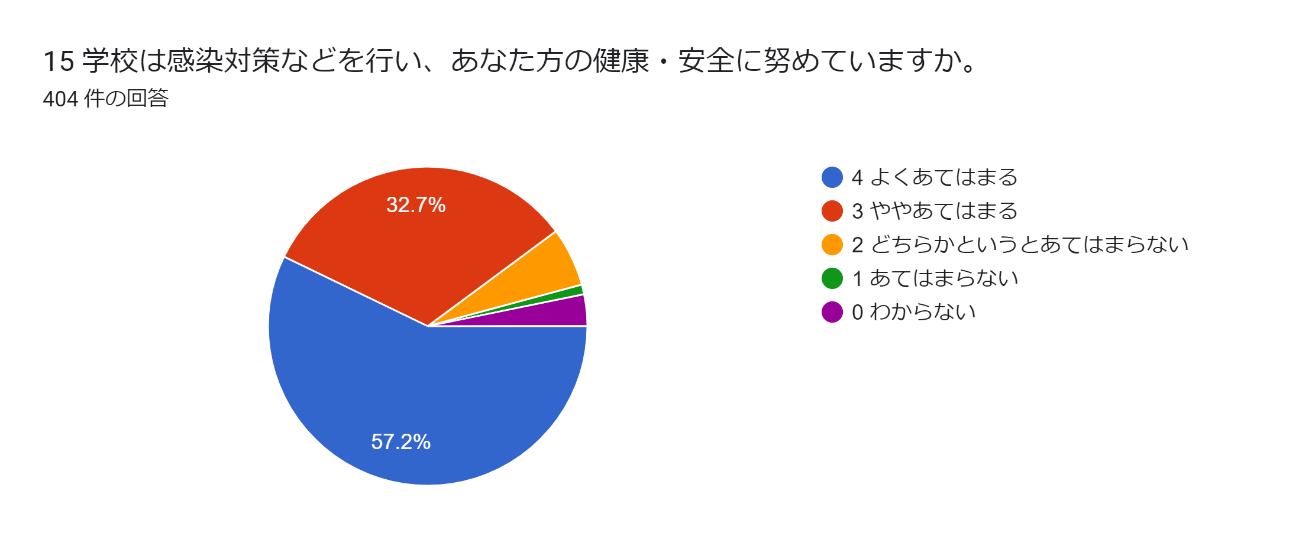 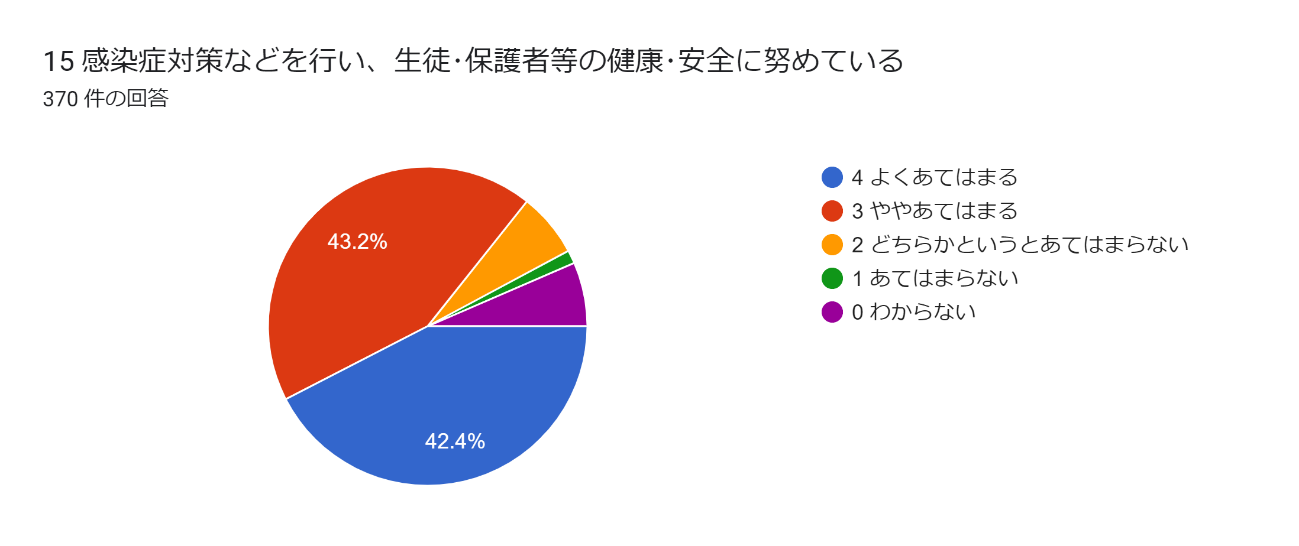 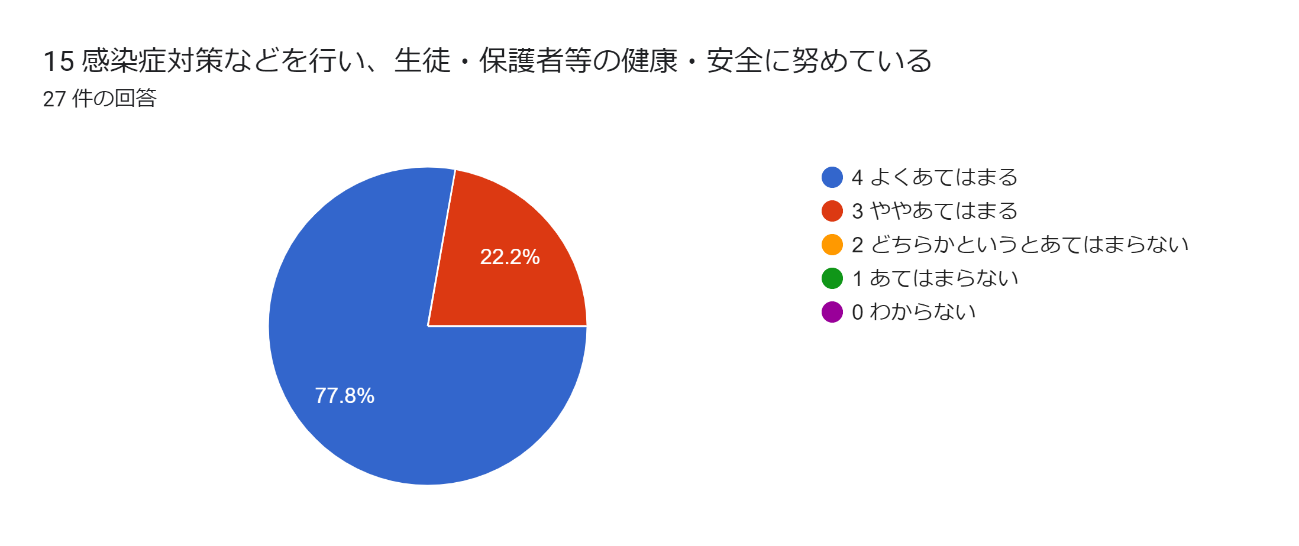 昨年とほぼ同じ16 学校は安全で快適な学校生活が送れるように美化活動や施設・設備の改善に努めていますか。16 校内の環境美化・施設改善を積極的に進めている16 校内の環境美化・施設改善を積極的に進めている16 校内の環境美化・施設改善を積極的に進めている【昨年度旧評価　４】【新評価規準比較】　　４→４【肯定的回答比較】86.2％→85.6％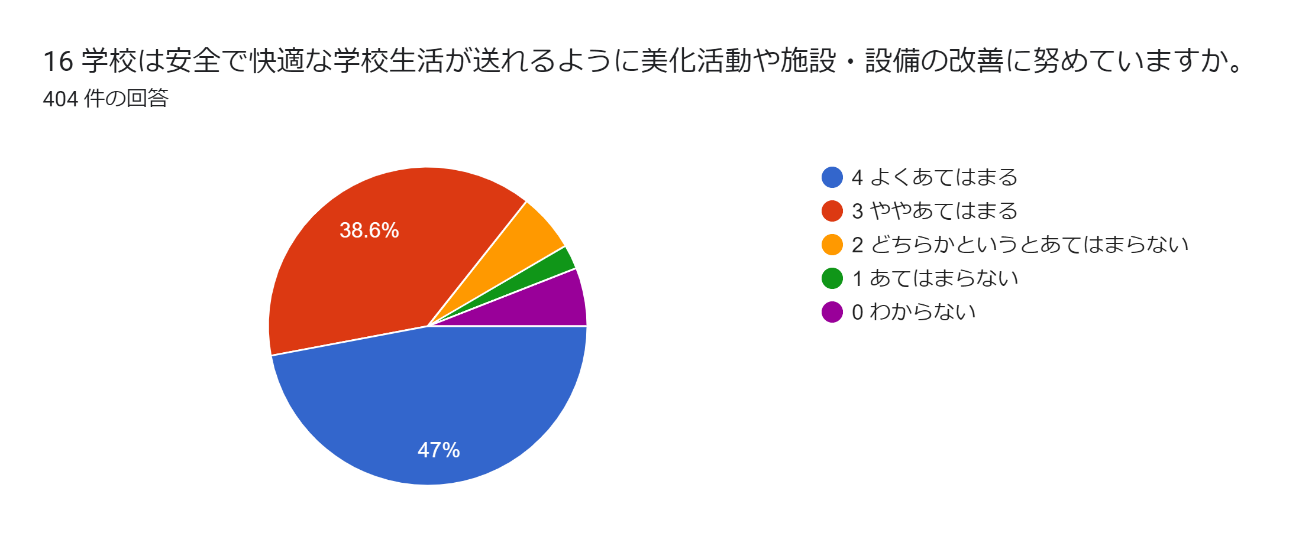 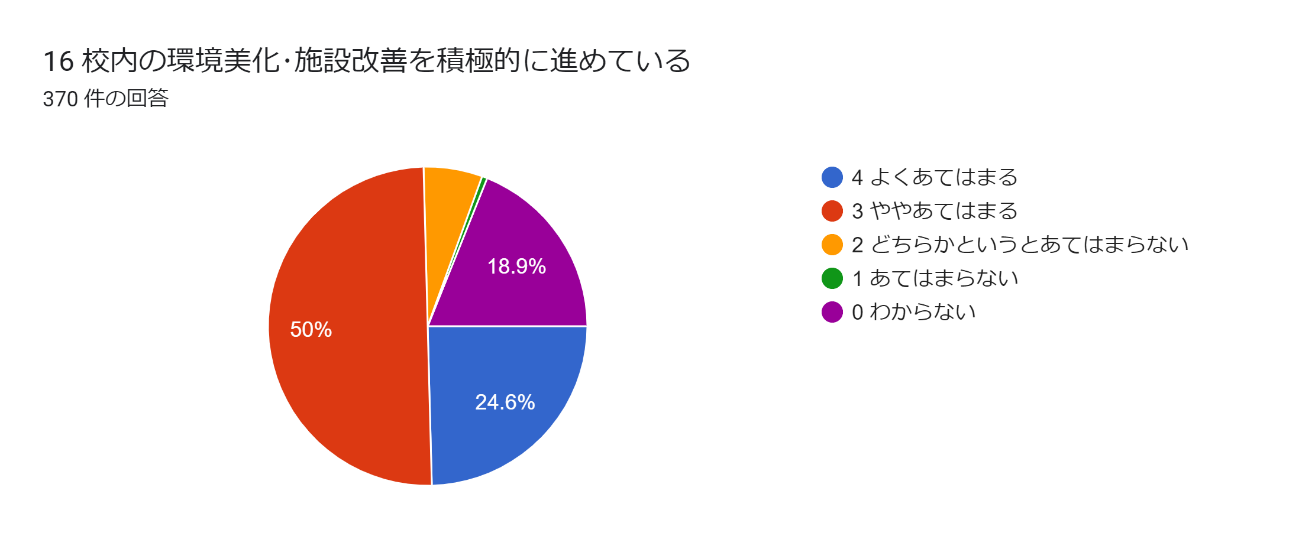 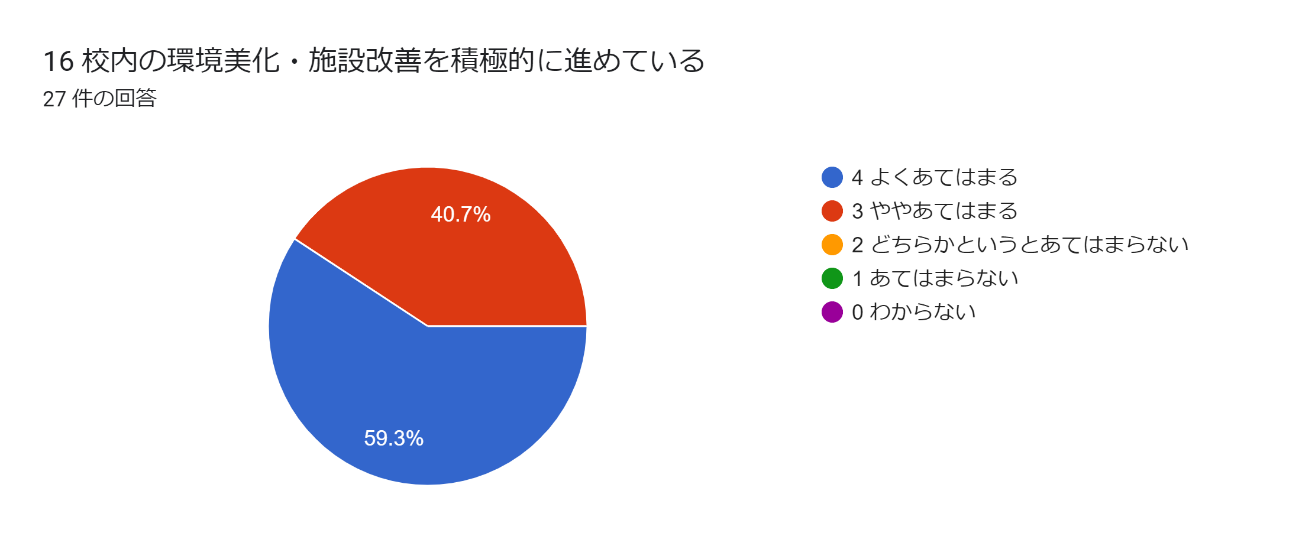 生徒と保護者は昨年とほほ同じ評価教師は４という積極的評価の割合が顕著に下がる。17 オンラインによる取り組みは役に立っていますか。17 オンラインによる保護者会・説明会などは今後も推進したほうが良い17 オンラインによる保護者会・説明会などは今後も推進したほうが良い17 オンラインによる保護者会・説明会などは今後も推進したほうが良い昨年度未評価【新評価規準比較】　2→２【肯定的回答比較】63.0％→63.0％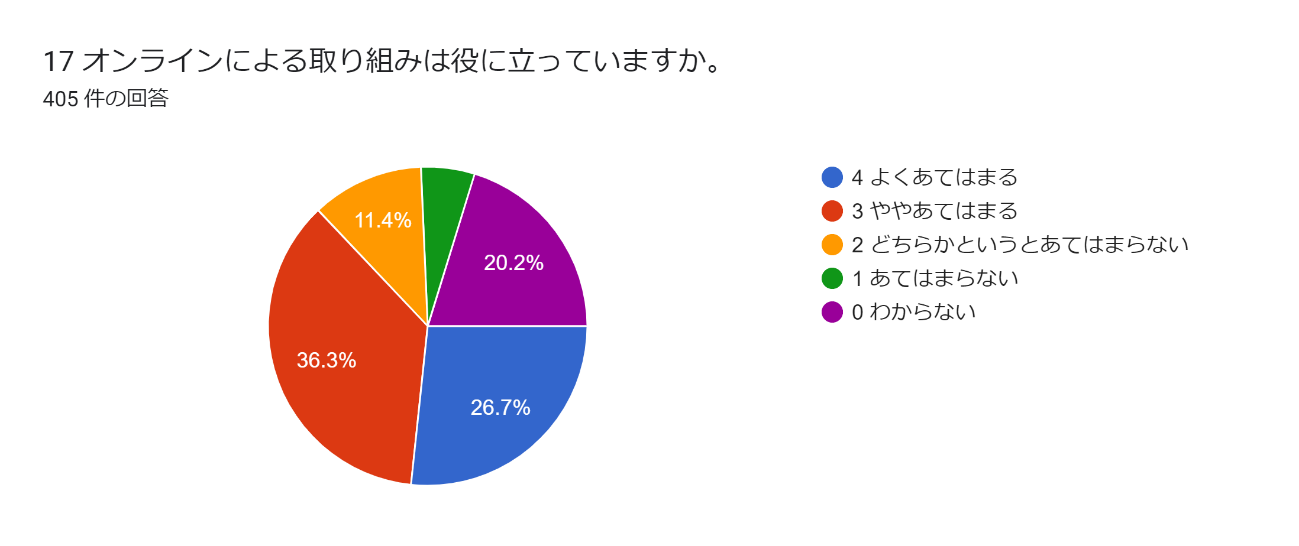 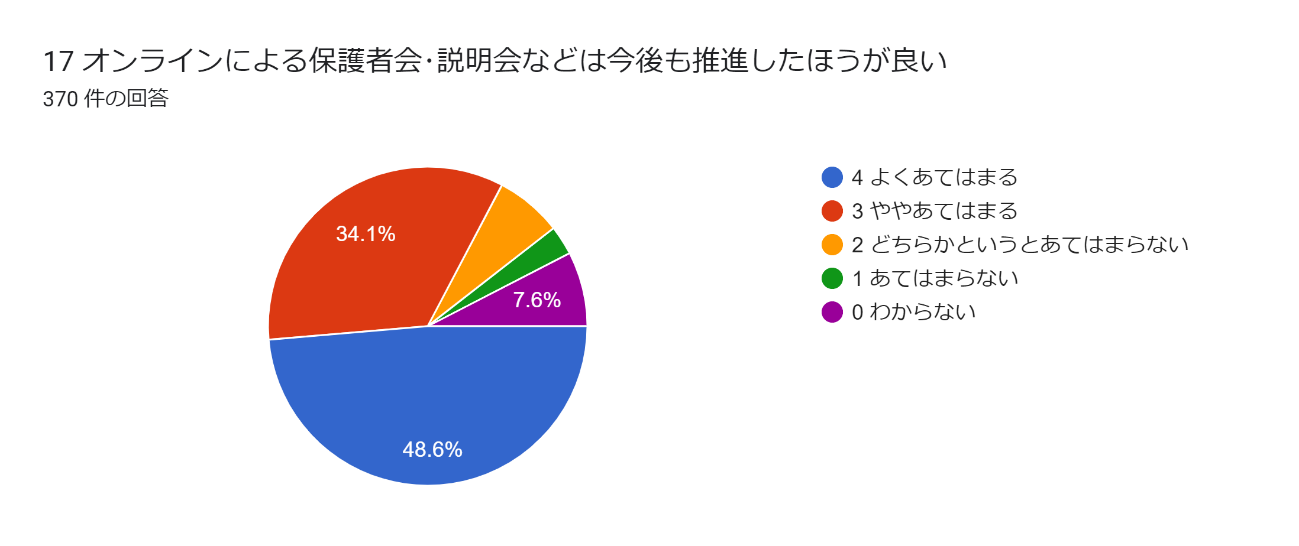 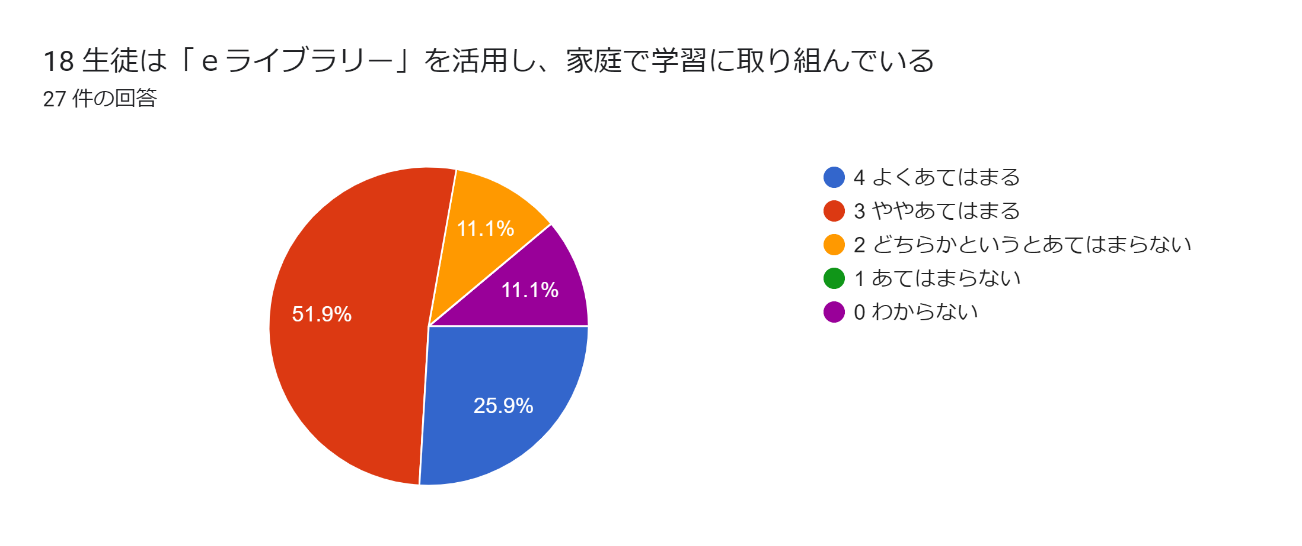 オンラインについて生徒は役に立つという肯定的回答は昨年と同じ63％である。保護者はオンラインによる説明を望んでいることが分かる。教師は割合が減っており逆の傾向がみられる。18 あなたは「ｅライブラリー」を活用して、家庭学習に取り組んでいますか。18 生徒は「ｅライブラリー」を活用し、家庭で学習に取り組んでいる18 生徒は「ｅライブラリー」を活用し、家庭で学習に取り組んでいる18 生徒は「ｅライブラリー」を活用し、家庭で学習に取り組んでいる【昨年度旧評価　２】【新評価規準比較】　２→３【肯定的回答比較】60.4％→76.3％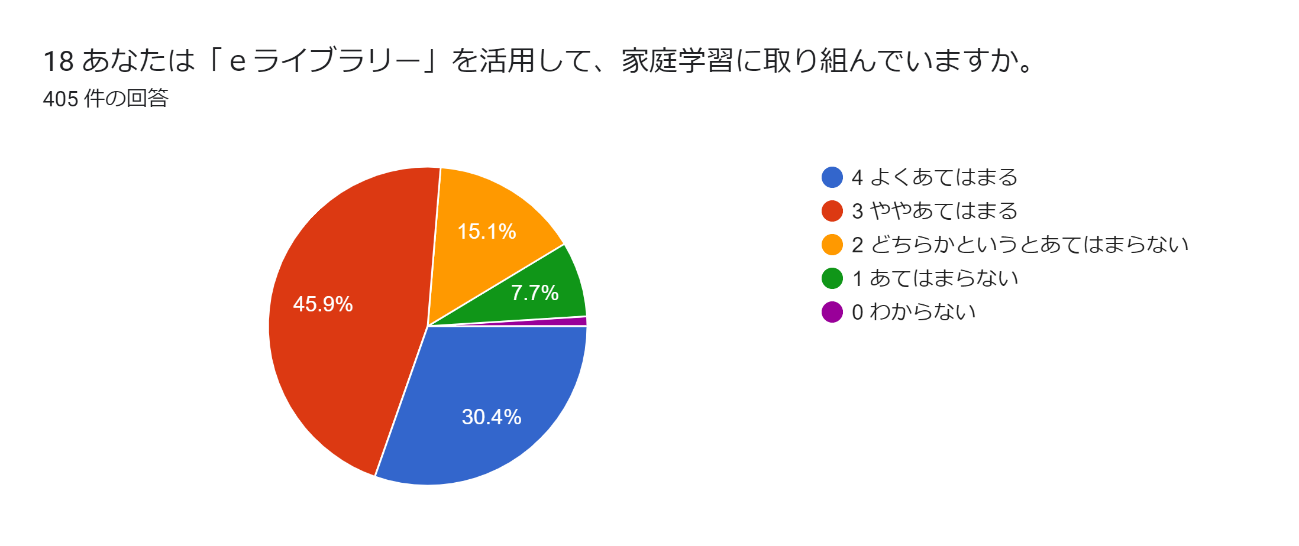 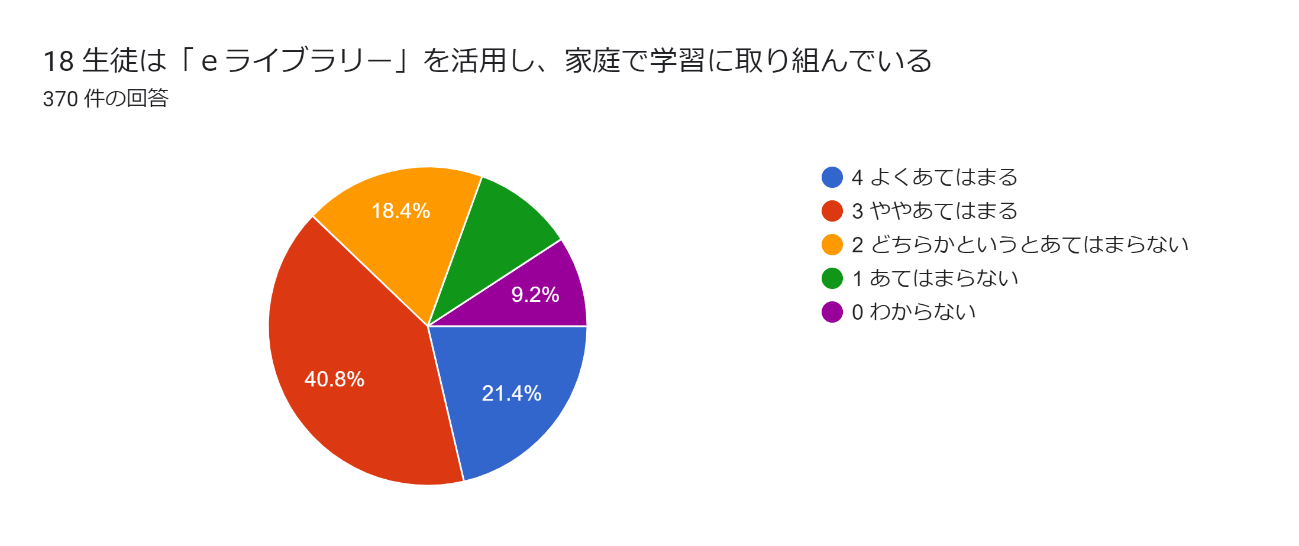 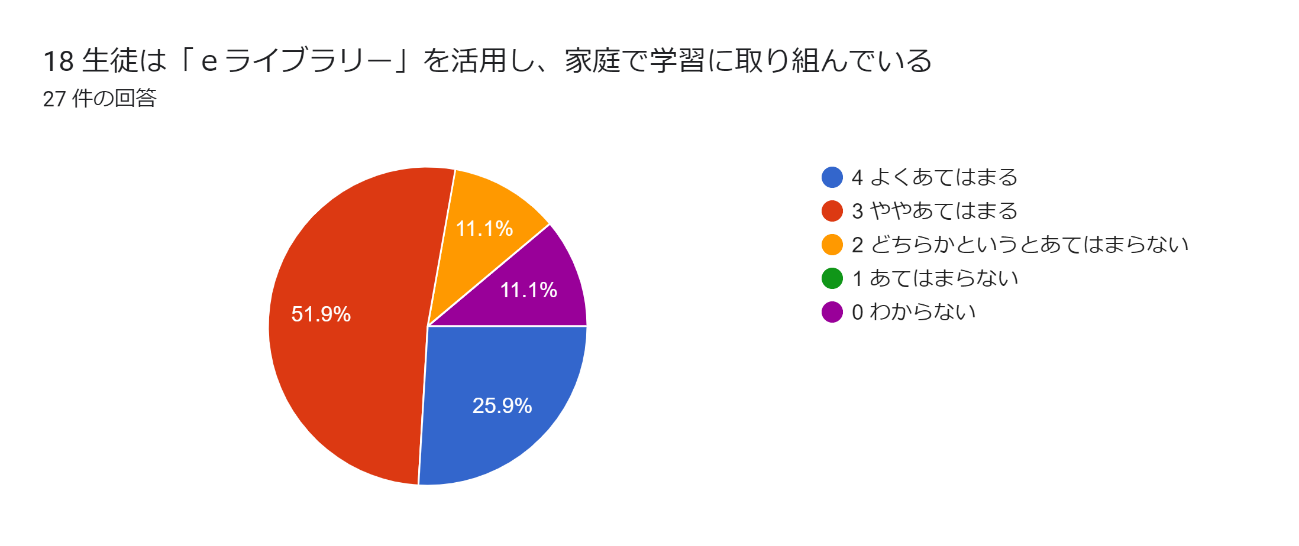 生徒はｅライブラリーの活用は大きく進んでいると回答になった。19 昨年に比べて家庭学習の時間は増えていますか。（生徒のみ）19 大南小、大二小との小中一貫教育に努めている19 大南小、大二小との小中一貫教育に努めている19 大南小、大二小との小中一貫教育に努めている生徒【昨年度旧評価　２】【新評価規準比較】　３→３【肯定的回答比較】76.9%→78.5％　保護者アンケート【課題　大】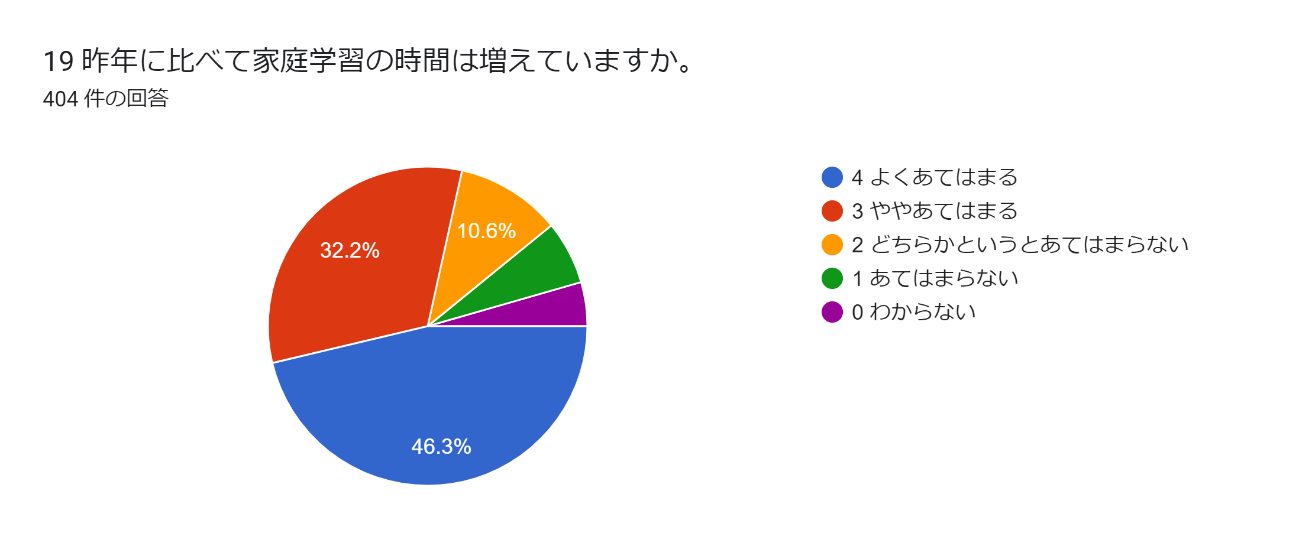 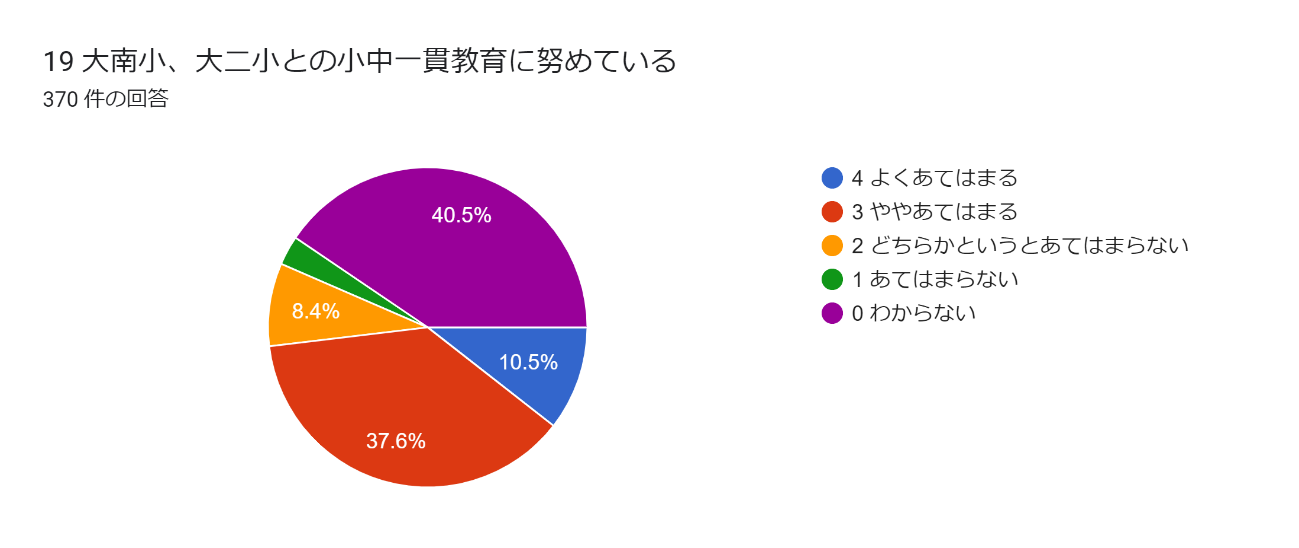 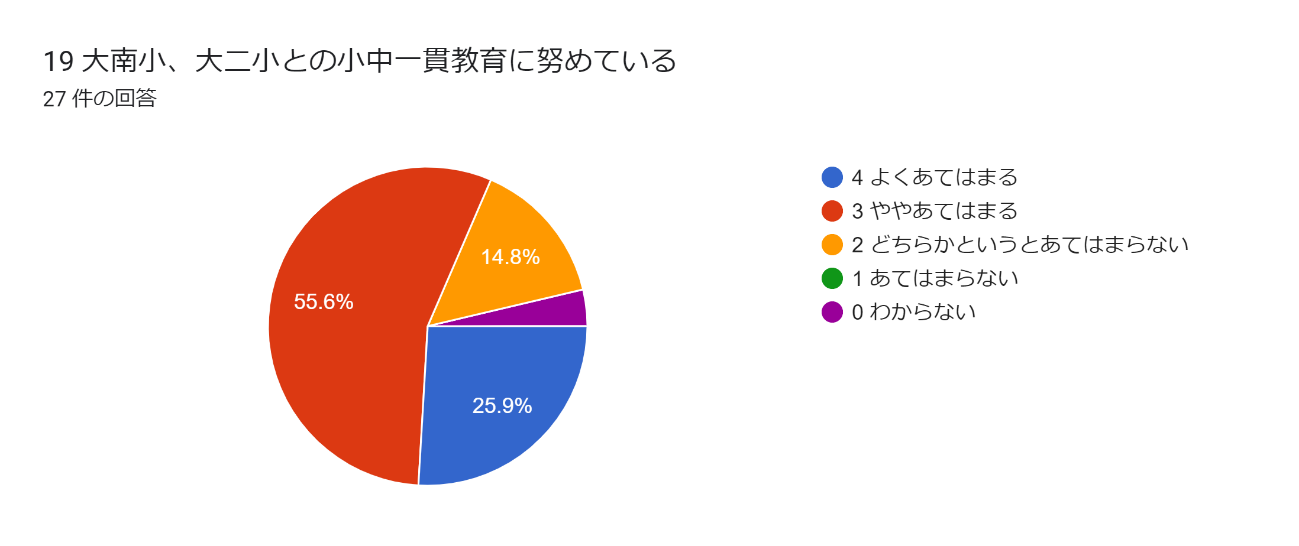 生徒の肯定的回答は若干増えた程度であるが4という積極的な回答の割合が増えている。保護者、教師の小中一貫については昨年とほぼ同じである。20 あなたは自分には、良いところがあると思いますか。（生徒のみ）20 積極的に家庭と連絡をとり、きめ細かく意思疎通を図っている20 積極的に家庭と連絡をとり、きめ細かく意思疎通を図っている20 積極的に家庭と連絡をとり、きめ細かく意思疎通を図っている生徒【昨年度旧評価　２】【新評価規準比較】　２→２【肯定的回答比較】63.2％→63.8％　保護者アンケート【課題　大】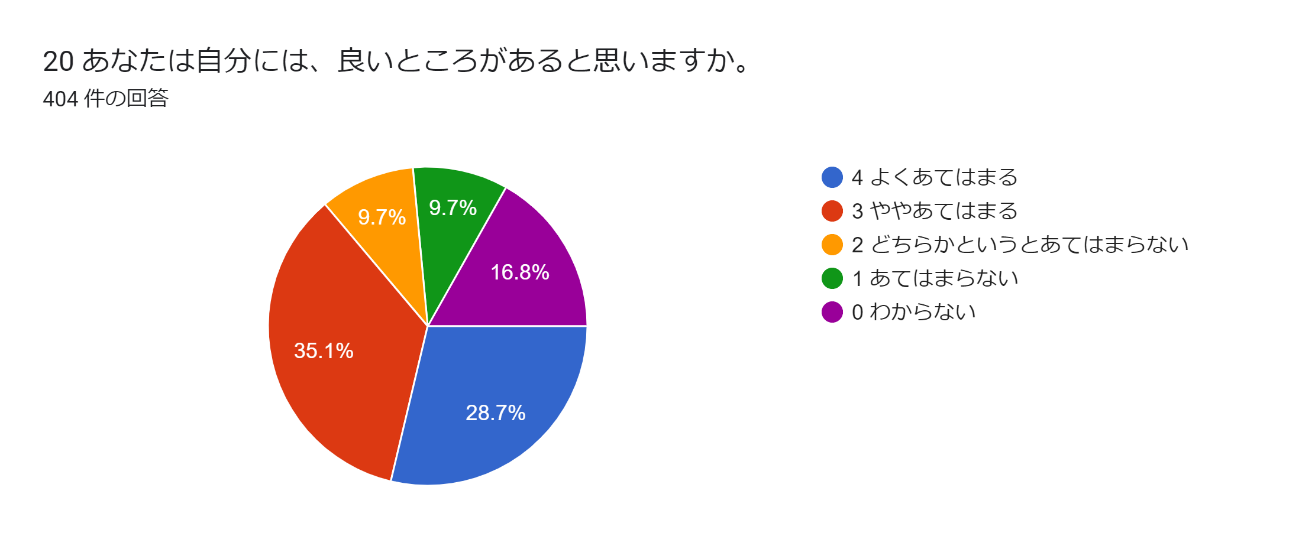 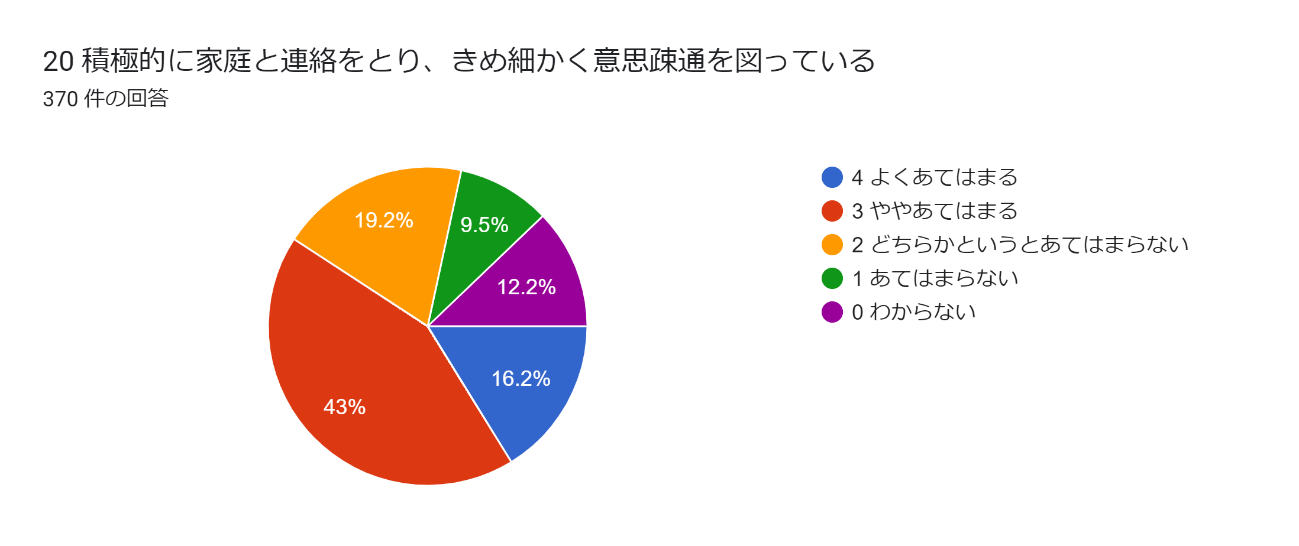 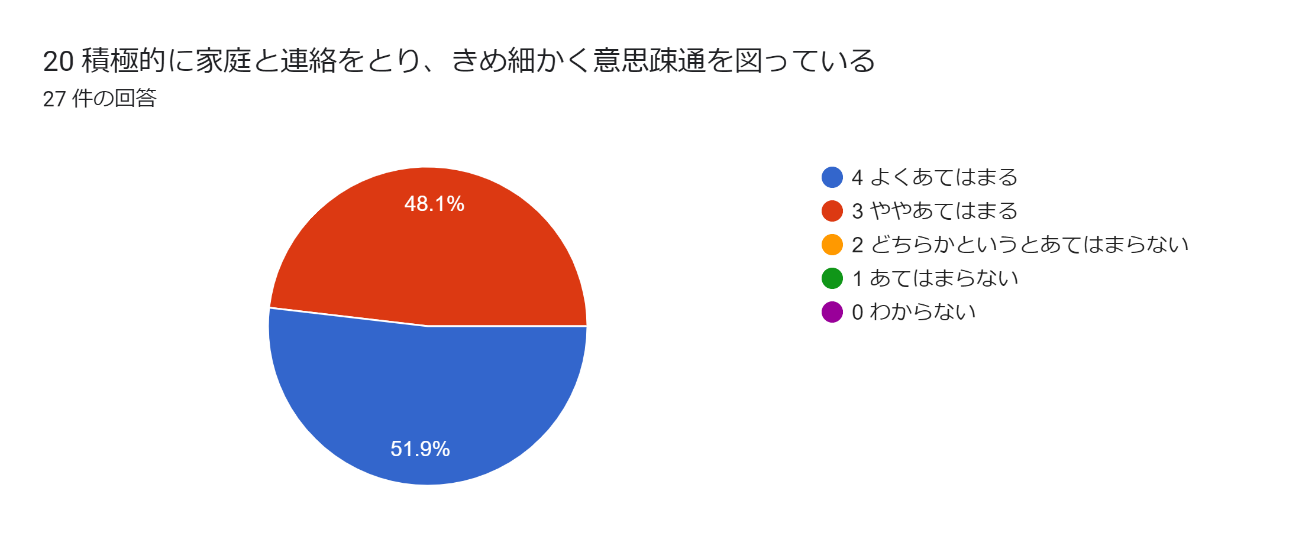 生徒の肯定的回答の割合は昨年とほぼ同じであるが、４のより積極的な評価の割合が高くなっている。家庭との連携保護者は昨年とほぼ同じであるが教師は４の積極的な評価が大きく下がる21 あなたは将来の夢や目標をもっていますか。（生徒のみ）21 学校･学年だよりやホームページ、学校連絡メールを通して家庭や地域に積極的に情報を発信している21 学校･学年だよりやホームページ、学校連絡メールを通して家庭や地域に積極的に情報を発信している21 学校･学年だよりやホームページ、学校連絡メールを通して家庭や地域に積極的に情報を発信している生徒【昨年度旧評価　２】【新評価規準比較】　２→２【肯定的回答比較】64.9％→63.2％　保護者アンケート【課題　中】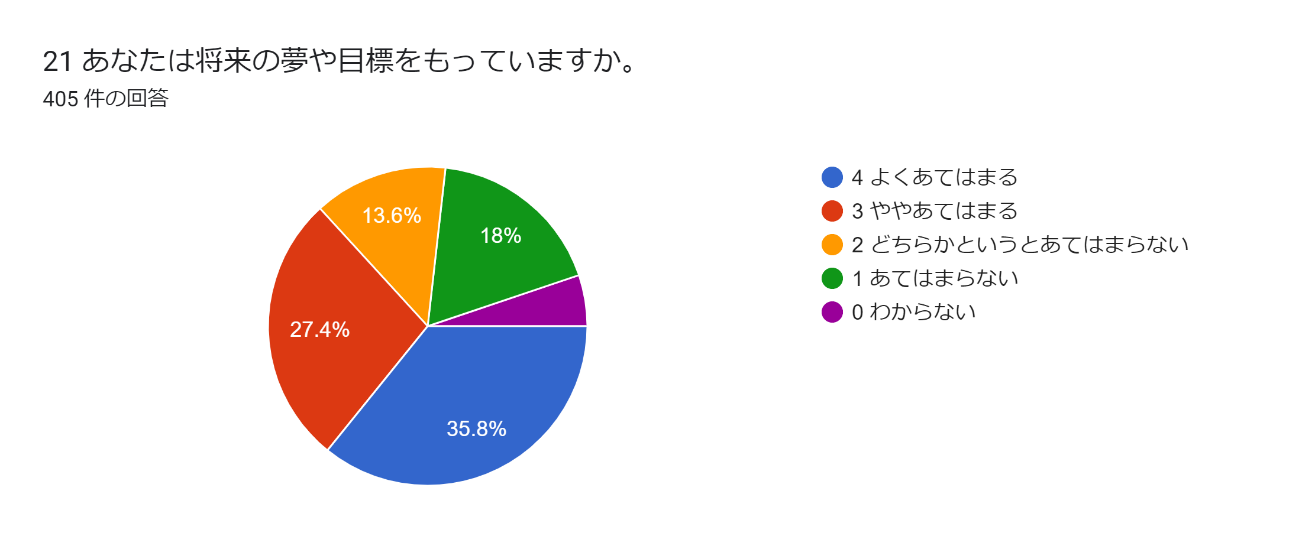 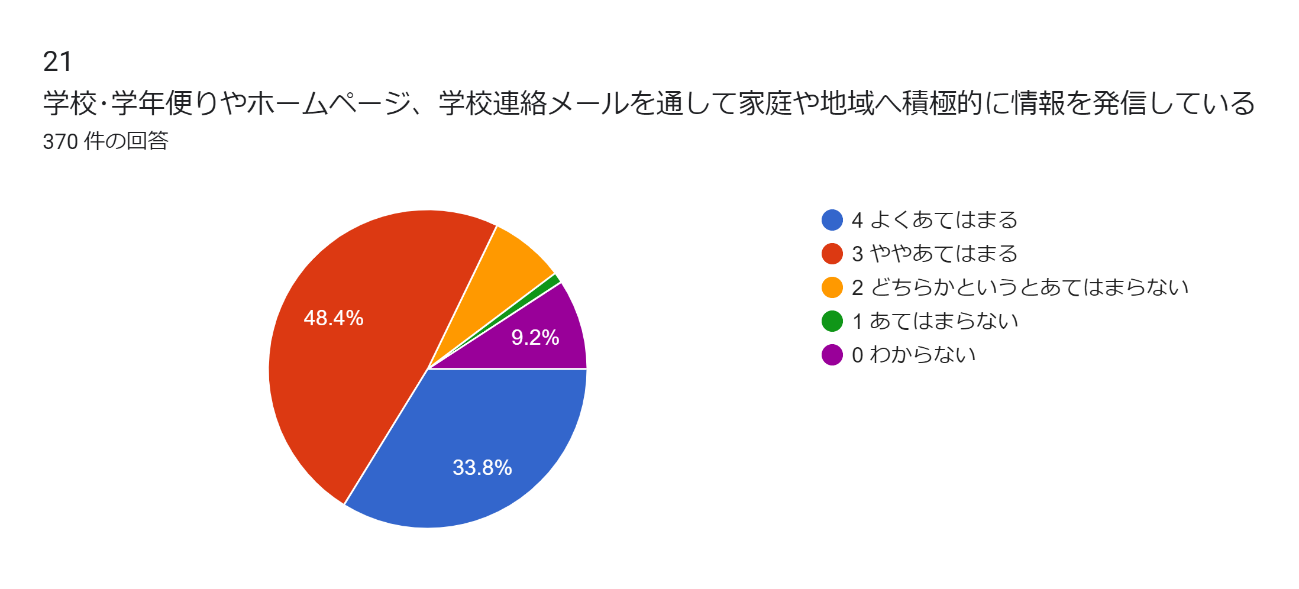 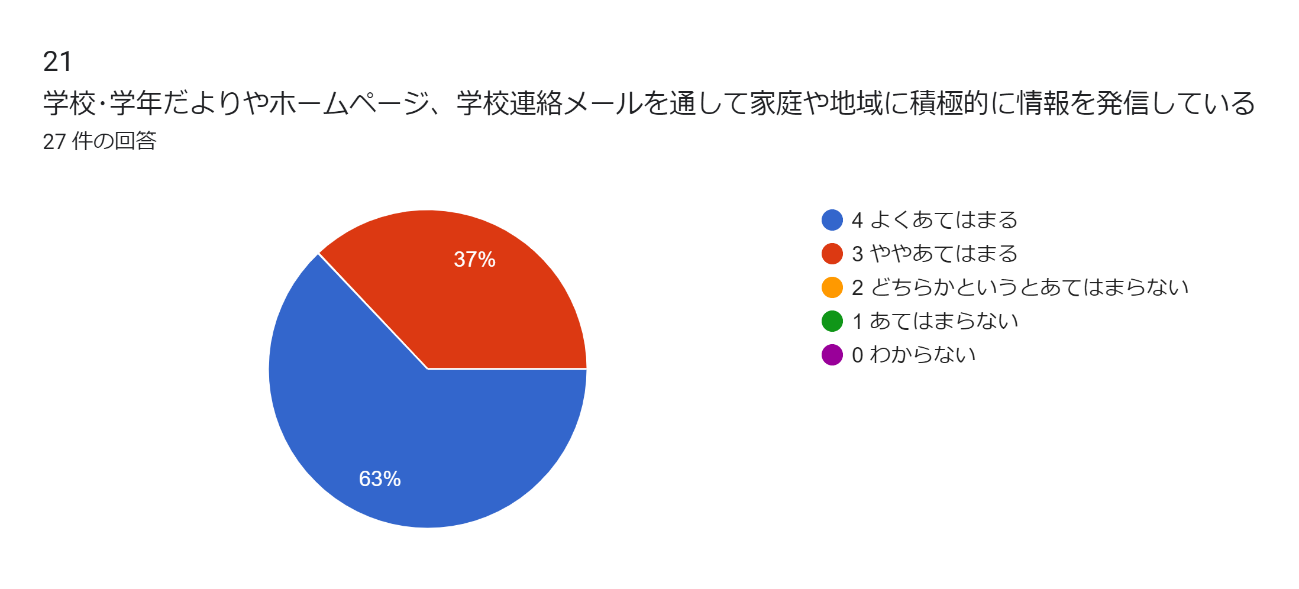 生徒の自己肯定感についての肯定的回答は昨年より若干下がる。1回答の割合が６％増えている。情報発信について保護者の評価は昨年とほぼ同じ。22 あなたは家の手伝いや地域の役に立つことをしていますか。（生徒のみ）22 保護者や地域の方々と交流し、開かれた学校にするよう努めている22 保護者や地域の方々と交流し、開かれた学校にするよう努めている22 保護者や地域の方々と交流し、開かれた学校にするよう努めている生徒【昨年度旧評価　２】【新評価規準比較】　２→２【肯定的回答比較】65.7％→61.0％　保護者アンケート【課題　　中】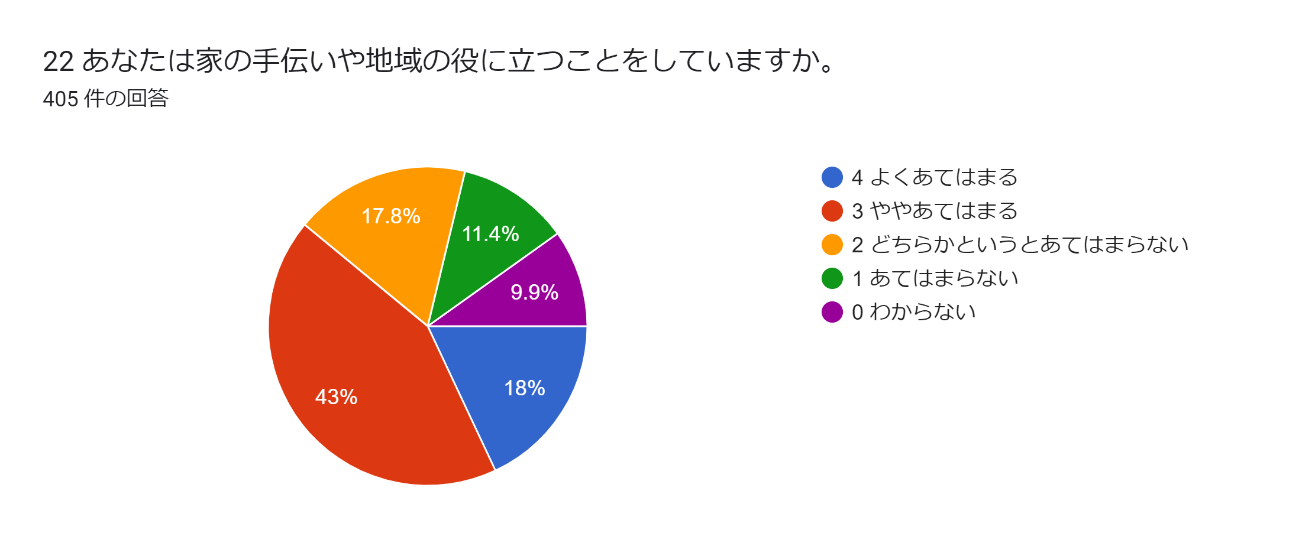 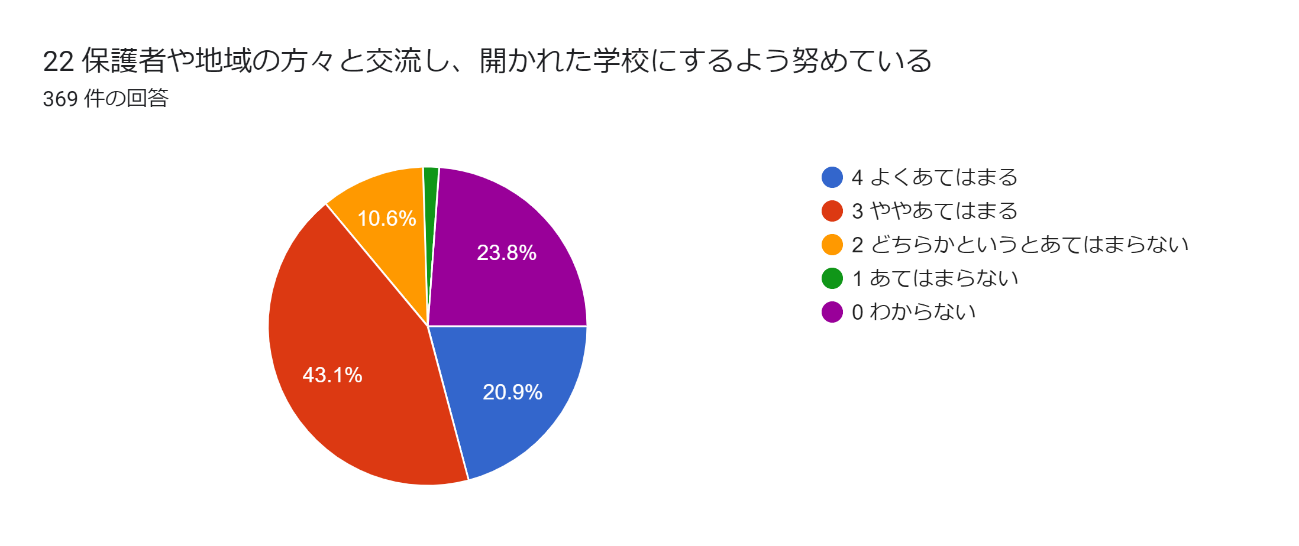 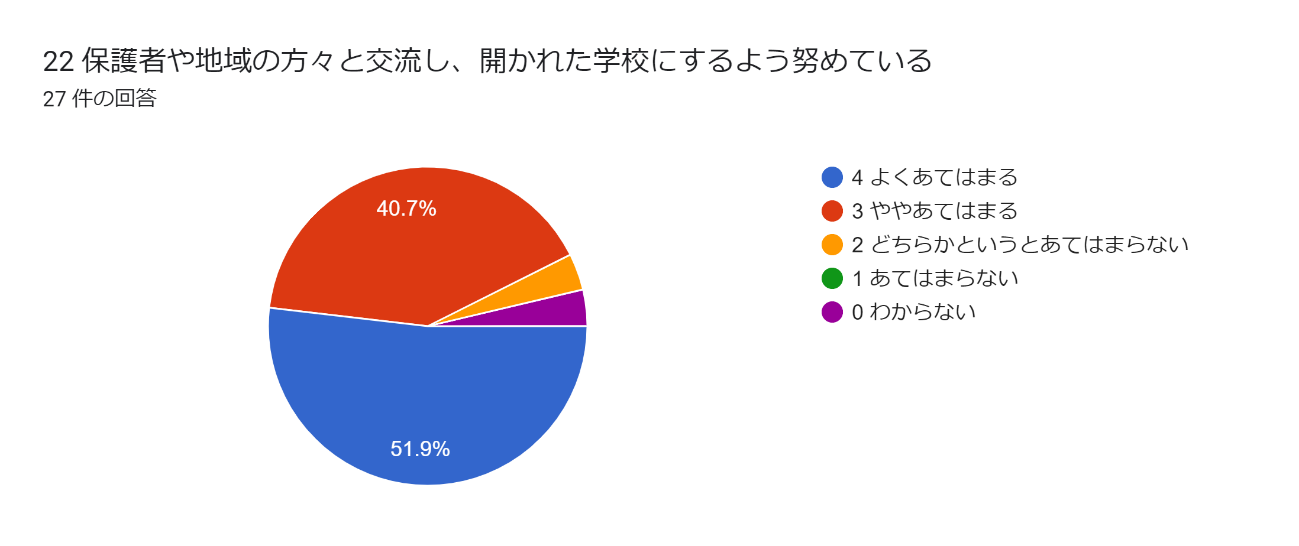 手伝いについての肯定的割合が4.7％下がっている。開かれ学校にしようということでは肯定的回答が4.5％上がった。23 あなたは学校が好きですか。（生徒のみ）23 コロナ禍の中でも充実した教育活動を行おうと努めている23 コロナ禍の中でも充実した教育活動を行おうと努めている23 コロナ禍の中でも充実した教育活動を行おうと努めている生徒【昨年度旧評価　２】【新評価規準比較】　３→３【肯定的回答比較】72.8％→73.8％　保護者アンケート【課題　小】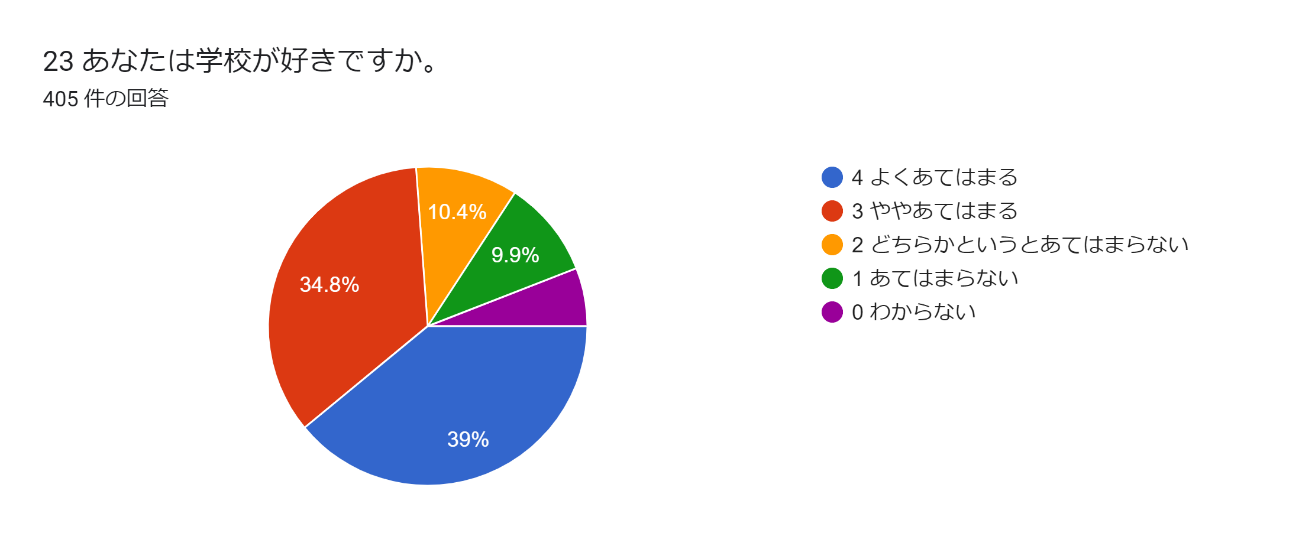 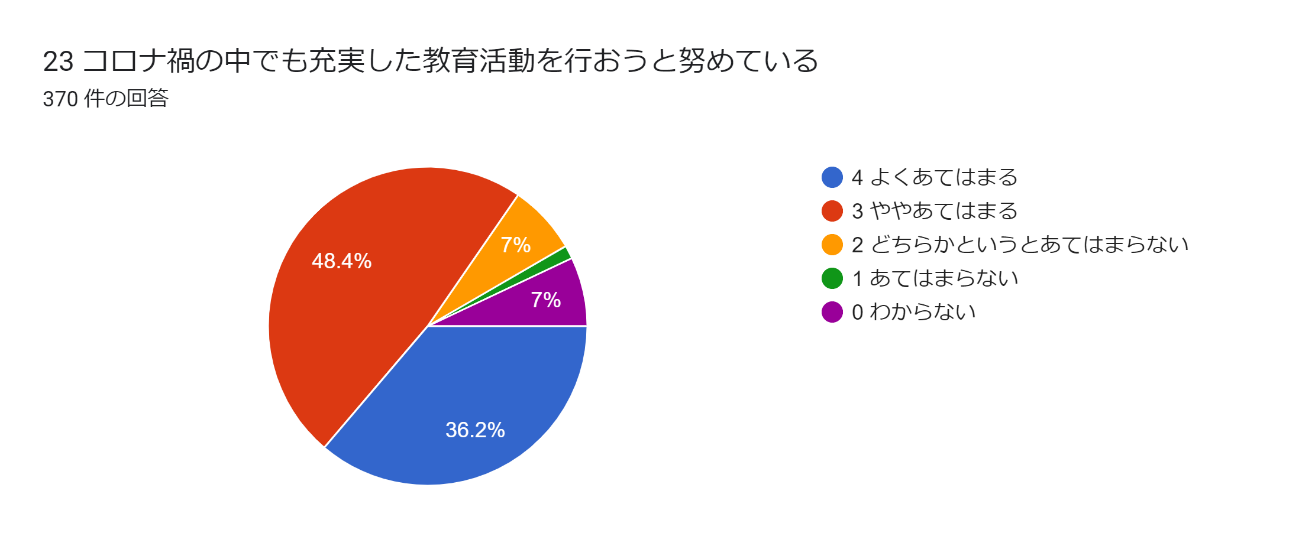 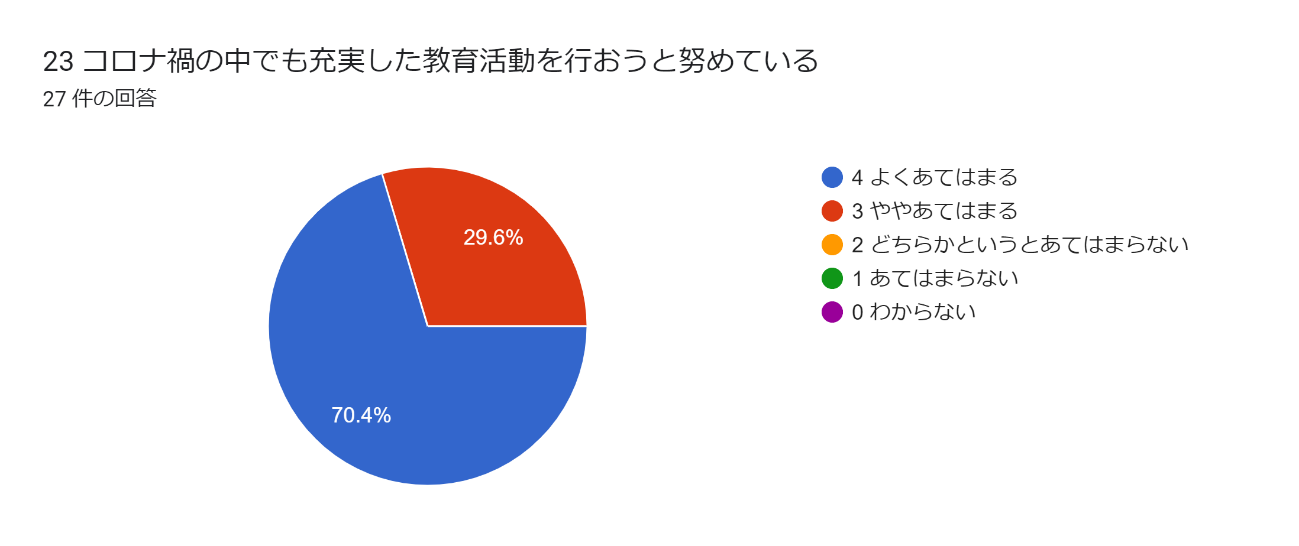 学校が好きという割合はほぼ同じである。取り組みの肯定的回答80％以上ある。24 教職員はより良い学校にするために意欲的に教育活動に取り組んでいる24 教職員はより良い学校にするために意欲的に教育活動に取り組んでいる24 教職員はより良い学校にするために意欲的に教育活動に取り組んでいる保護者アンケート【課題　小】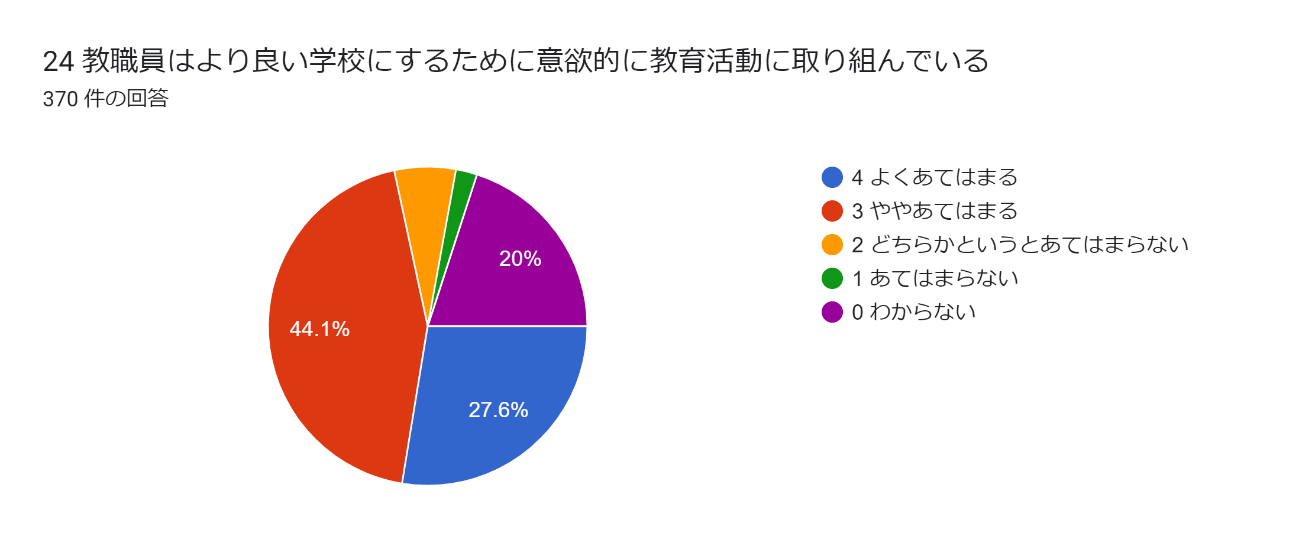 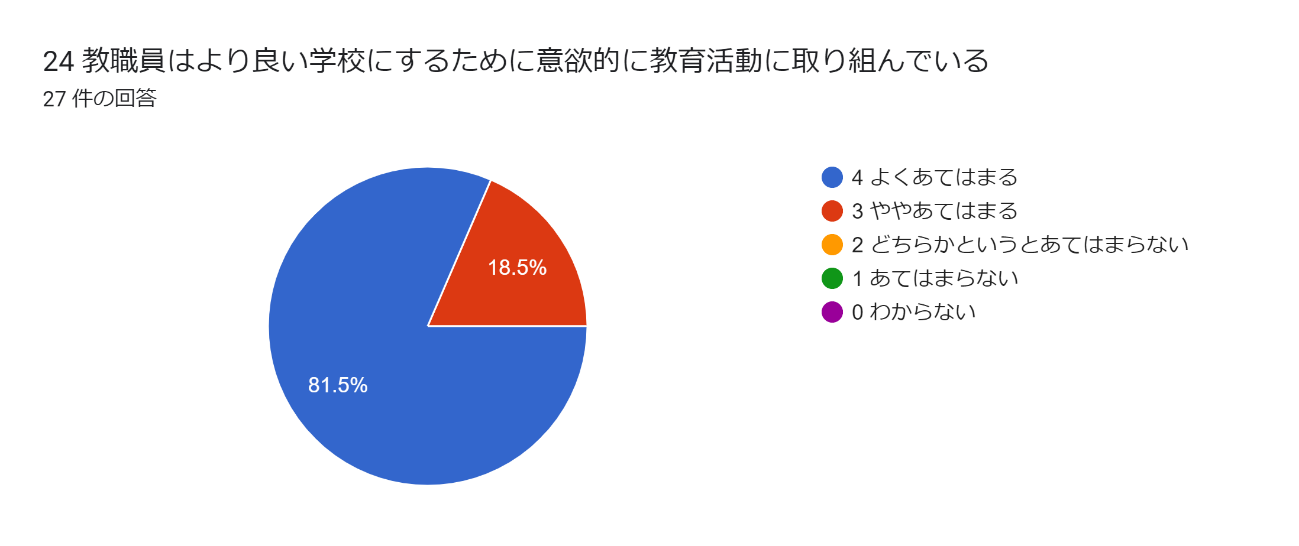 肯定的回答は71.7％とやや下がっている。25 学校の雰囲気が明るく、生徒に活気があり、生徒は成就感や達成感を味わって過ごしている25 学校の雰囲気が明るく、生徒に活気があり、生徒は成就感や達成感を味わって過ごしている25 学校の雰囲気が明るく、生徒に活気があり、生徒は成就感や達成感を味わって過ごしている保護者アンケート【課題　小】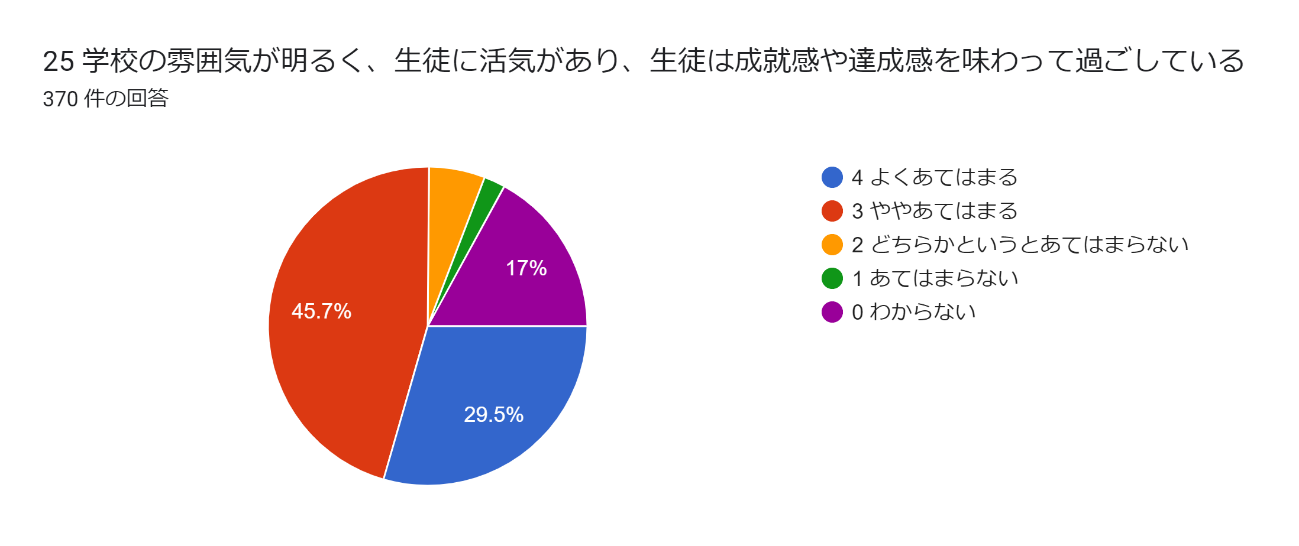 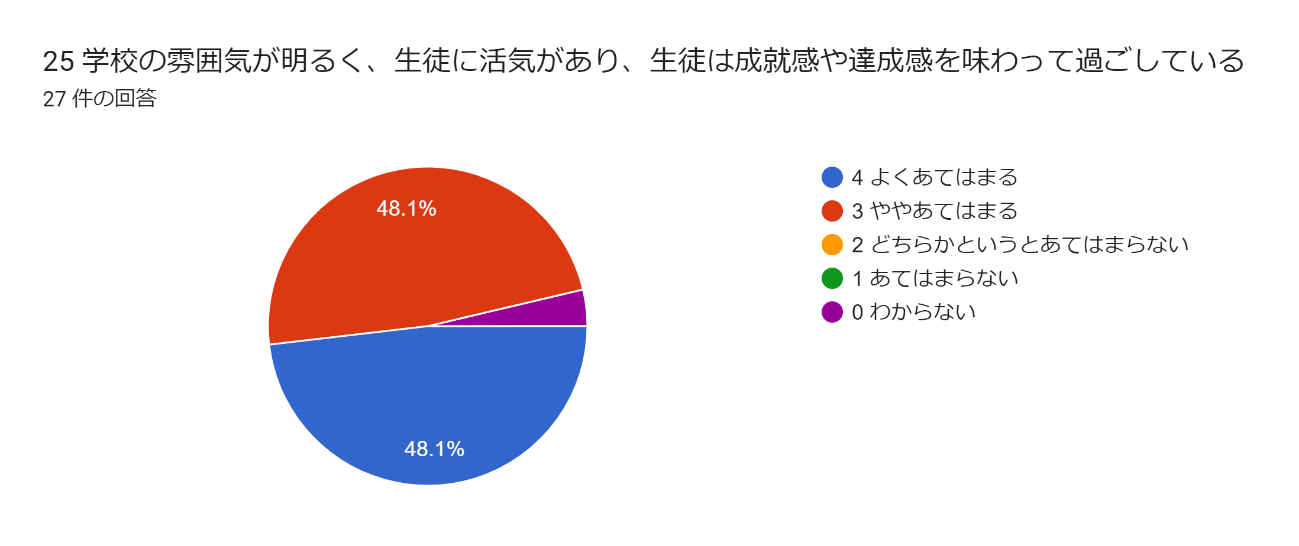 保護者は大きく変わっていない。